МИНИСТЕРСТВО ПРОСВЕЩЕНИЯ РОССИЙСКОЙ ФЕДЕРАЦИИфедеральное государственное бюджетное образовательное учреждениевысшего образованияКРАСНОЯРСКИЙ ГОСУДАРСТВЕННЫЙ ПЕДАГОГИЧЕСКИЙ УНИВЕРСИТЕТ им. B П.АСТАФЬЕВА(КГПУ им. В.П. Астафьева)Исторический факультет	Кафедра отечественной истории      РЕЗНИК МАРИНА ВАСИЛЬЕВНАМАГИСТЕРСКАЯ ДИССЕРТАЦИЯМИГРАЦИОННАЯ ПОЛИТИКА СССР НА ДАЛЬНЕМ ВОСТОКЕ В  ПЕРИОД 1970 - 1980-Х  ГОДОВ  И ЕЁ ИЗУЧЕНИЕ В СТАРШЕЙ ШКОЛЕ НА ОСНОВЕ МЕЖПРЕДМЕТНЫХ СВЯЗЕЙНаправление подготовки 44.03.01 Педагогическое образованиеНаправленность (профиль) образовательной программы  Социально-историческое образование в условиях меняющихся профессиональных стандартовДОПУСКАЮ К ЗАЩИТЕЗаведующий кафедрой Ценюга И.Н.__________________________________РуководительКандидат истор.наук, доцентЦенюга И.Н.________________________________Дата зашиты_________________________________Обучающийся Резник М. В._________________________________Оценка _______________________Красноярск 2022ОГЛАВЛЕНИЕВВЕДЕНИЕ…………….……………………………………………………….3										            ГЛАВА 1. ТЕОРЕТИЧЕСКИЕ ОСНОВЫ АНАЛИЗА МИГРАЦИОННОЙ ПОЛИТИКИ СССР…………………………...………121.1. Российский Дальний Восток в 1970–1980 годы: специфика промышленного развития региона……………………………………………..121.2. Миграционные процессы на Дальнем Востоке СССР в 1970-1980-е гг...281.3. Формы миграции и трудообеспечения Дальнего Востока……………….36ГЛАВА 2. ОСОБЕННОСТИ РЕАЛИЗАЦИИ МИГРАЦИОННОЙ ПОЛИТИКИ СССР НА ДАЛЬНЕМ ВОСТОКЕ В 1970-Е -1980-Е ГГ..…51 2.1. Деятельность органов государственной власти СССР по реализации миграционной политики на Дальнем Востоке……………………..……….….512.2. Демографические изменения на территории Дальнего Востока СССР в 1970-е-1980-е гг.…………………………………………………………………59 Итоги реализации миграционной политики СССР………..……………..68ГЛАВА 3. МЕЖПРЕДМЕТНЫЕ СВЯЗИ ПРИ ИЗУЧЕНИИ МИГРАЦИОННОЙ ПОЛИТИКИ СССР В СТАРШЕЙ ШКОЛЕ……….773.1.	Определение межпредметных связей. Исторический аспект……….....773.2.	Способы реализации межпредметных связей на уроках по истории Отечества………………………………………………………………………....833.3.	Модель урока при изучении миграционной политики СССР на Дальнем Востоке………………………………………………………………………..….90ЗАКЛЮЧЕНИЕ……………………………………………………………….105СПИСОК ЛИТЕРАТУРЫ…………………………………………..……….110ВВЕДЕНИЕАктуальность проблемы. Миграционные процессы в современном мире носят глобальный характер. На протяжении всего периода становления и развития СССР, правительство пыталось руководить миграционными процессами, ставя на первое место требования экономического развития советского государства.Политика советского правительства в области миграции на Дальний Восток в период 1970 - 1980-х годов изначально была направлена на улучшение социально-экономического, социокультурного и демографического положения региона, через формирование многонационального и поликультурного социума, соответствующего потребностям и духу времени. На государственном уровне вводятся программы и проекты, способствующие реализации этих целей: в послевоенный период в СССР были приняты нормативные акты, устанавливающие систему льгот, направленную на привлечение переселенцев в регионы Крайнего Севера и приравненные местности. Президиум Верховного совета СССР 01.08.1945 издал новый Указ «О льготах для лиц, работающих в районах Крайнего Севера». Вслед за этим вышло Постановление СНК СССР от 02.09.1945 №2262 «Об утверждении перечня местностей Крайнего Севера и инструкции Наркомфина СССР и ВЦСПС по применению Указа Президиума Верховного совета СССР от 01.08.1945», согласно которому Мурманская область была отнесена к районам Крайнего Севера. Льготы были восстановлены, но с существенными изменениями, которые сводились к следующему:1. Постановлением СНК СССР от 18.11.1945 впервые был утвержден перечень местностей, приравненных к районам Крайнего Севера, и на эти территории распространялось действие Указа от 01.08.1945 с перечнем льгот меньших объёмов;2. Отменено деление рабочих и служащих на две группы по квалификации и занимаемой должности;3. Отменено предоставление льгот по соглашению сторон; сокращены дополнительные отпуска за работу на Крайнем Севере;4. Перестали существовать льготы по обучению как самого работника, так и его детей, льготы по командировкам, льготы по исчислению подоходного налога и т.д.Самым существенным изменением в законодательстве о льготах стало положение о предоставлении льгот только при условии заключения работником трудового договора на срок не менее трёх лет.Льготы, установленные для переселенцев на Север в 1945 г., не пересматривались до 1960 г., до принятия Президиумом Верховного Совета СССР Указа от 10.02.1960 «Об упорядочении льгот для лиц, работающих в районах Крайнего Севера и местностях, приравненных к районам Крайнего Севера», который был введён в действие с 01.03.1960.В последующие годы было издано много важных нормативных и методических документов, регламентирующих предоставление гарантий и компенсаций лицам, работающим в районах Крайнего Севера и в местностях, приравненных к Крайнему Северу. С конца 1960-х годов СССР начинает более активно использовать труд иностранных рабочих из социалистических стран. Так, в 1967 г. между СССР и КНДР было заключено одно из первых межправительственных соглашений об использовании северокорейских рабочих на лесозаготовках в Хабаровском крае. В середине 70-х гг. получает развитие трудовая миграция из Болгарии, Польши, Румынии и др. Позже к ним прибавились рабочие из Кубы, Вьетнама, КНДР. Численность такой иностранной рабочей силы колебалась от 15 до 30 тыс. человек.В 1981 г. был принят новый закон о правовом положении иностранных граждан, который, хотя и учитывал изменения, происшедшие в мире к этому времени, и согласовался с документами Хельсинского совещания 1975 г., все-таки ориентировался на «закрытое» общество. С апреля 1989 г., когда вступило в силу Постановление Совмина СССР «О дальнейшем совершенствовании внешнеэкономической деятельности», резко сократилась численность рабочих из европейских стран-членов СЭВ (до 4 тыс. человек) и Вьетнама (до 40 тыс.). В то же время увеличился поток трудовых мигрантов из Китая (до 25 тыс.), КНДР, Монголии и др. [48, с. 117]На трудящихся в зоне БАМа распространялись  льготы для лиц, официально работающих в местностях, приравненных к районам Крайнего Севера. По истечении одного года работы  к заработку начислялось 10% с последующим увеличением на 10% за каждый год, пока размер надбавки не достигал 50%.  Пенсионный возраст снижался до 55 лет для мужчин и 50 лет для женщин. При поступлении на работу полагалась выплата единовременного пособия в размере 100% среднемесячного заработка. В результате общий уровень  оплаты труда строителей магистрали после 1978 года был примерно на 150 — 200% выше, чем в среднем по стране.Сегодня трудности, которые переживает реализации миграционной политики на Дальнем Востоке, во многом связаны с демографическими проблемами (спад рождаемости в начале 1990-х гг.) и негативными тенденциями в области трансформации социально-профессионального статуса работников: низкий престиж традиционных для данного региона профессии в обществе, низкая оплата труда, большая рабочая нагрузка. Это деформирует половозрастную структуру регионального социума, способствует оттоку молодежи и актуализирует проблему старения трудовых ресурсов.Актуальность исследования обусловлена необходимостью теоретического анализа миграционной политики в отечественной истории периода 1970 - 1980-х  годов, изучения влияния различных общегосударственных  факторов и условий на её характер, а также выявления региональной специфики Дальнего Востока на динамику её трансформации и выработки направлений оптимизации социального статуса мигрантов в региональном социуме.Степень научной разработанности темы исследования. В досоветский период теоретические основы социальных процессов исследовались М. Вебером, Э. Дюркгеймом, К. Марксом, Г. Спенсером, Г. Мейном. Они выдвинули классические социологические теории и создали фундаментальные работы по институту частной собственности, функциональному единству общества, Коллективному сознанию и др.В советский период теоретические исследования в области социального статуса были продолжены Р. Мертоном, П. Бурдье, Т. Э. Гидденсом, Р. Линтоном, П. А. Сорокиным, Т. Парсонсом, и другими социологами. В постсоветский периоды процессы социального расслоения и социальной структуры общества широко исследовали З. Т. Голенкова, М. К. Горшков, Т. И. Заславская, Н. И. Лапин, А. Л. Маршак, Н. Е. Тихонова, В. И. Чупров и другие.Проблемы миграции были ранее изучены в трудах Л. А. Крушановой, которая исследовала миграционную политику СССР середины 1940-х-1970-х гг. большой вклад в исследование миграции сельского населения в советской России внесла экономист и политолог Т. И.  Заславская. В настоящее время особенно заметным стало миграционное движение из Китая в Россию, истоки которого можно обнаружить еще в 1970-1980-е гг. В то же время можно отметить, что коренное население Дальнего Востока, наши соотечественники, стремятся мигрировать в центр нашей страны. Таким образом, опустевшие населенные пункты постепенно занимают внешние мигранты. Обзор и анализ литературы обнаруживает, что миграционная политика СССР  в разные исторические периоды отечественной истории  возбуждала исследовательский интерес, но он не захватывал многие аспекты темы. Среди представленных работ почти не встречаются посвященные целостному изучению миграционной политики на Дальнем Востоке в период 1970 - 1980-е гг.На основе изучения актуальности сформулирована проблема исследования, заключающаяся в необходимости выявления, обоснования и описания миграционной политики на Дальнем Востоке в отечественной истории периода 1970 - 1980-х  гг. ее изучение в старшей школе на основе межпредметных связей.Актуальность и недостаточная разработанность данной проблемы позволила сформулировать тему магистерской  диссертации «Миграционная политика СССР на Дальнем Востоке в  период 1970 - 1980-х  годов  и её изучение в старшей школе на основе межпредметных связей».Цель исследования: анализ основных составляющих компонентов миграционной политики на Дальнем Востоке в период 1970-1980-х годов. Объектом исследования является миграционная политика СССР на Дальнем Востоке в 1970 - 1980-е годы. Предмет исследования: цели, задачи и способы реализации внешней миграционной политики СССР на Дальнем Востоке.Хронологические рамки исследования охватывают период 1970-1980-е гг. Нижний рубеж - 1970-е гг. Верхний рубеж - конец 1980-х гг. - обусловлен притоком населения на Дальний Восток в связи со строительством Байкало-Амурской магистрали, что стало отражением совокупного развития социальной и демографической политики советского государства.В соответствии с изучаемой проблемой, целью, объектом и предметом исследования были поставлены следующие задачи исследования:Выявить и изучить ключевые факторы и доминирующие тенденции миграционной политики СССР на Дальнем Востоке в 1970 - 1980-е годы;Охарактеризовать развитие внутренней	 миграции как  научную категорию и отражение миграционной политики СССР;На основе изучения и обобщения социально-правовых документов выявить и раскрыть  плюсы и минусы добровольной и вынужденной миграции на Дальнем Востоке; Выявить и проанализировать демографические изменения на территории Дальнего Востока СССР в 1970-е-1980-е гг. Обосновать и описать особенности внешней миграция на Дальнем Востоке и  основные направления и формы привлечения иностранных рабочих;  Выявить и охарактеризовать итоги реализации миграционной политики СССР.Разработать школьный урок истории на тему «Изучение миграционной политики СССР на Дальнем Востоке в 1970 - 1980-е годы» на основе межпредметных связей.Методологическую основу составили: фундаментальные положения современной социологии, использовались диалектический метод познания, позволяющий рассматривать явления в их взаимосвязи и взаимозависимости; а также метод системного, сравнительно-правового и юридико-технического анализа.Теоретическими основаниями исследования выступают фундаментальные труды, (М. Вебер, Э. Дюркгейм, К. Маркс, Г. Спенсер и др.), основные подходы к изучению социально-профессиональных групп (К. Маркс, Г. Спенсер и др.), изучающие стратификационные процессы, процессы социального развития и социальной структуры общества (З. Т. Голенкова, М. К. Горшков, Т. И. Заславская и др.), исследования в области социального статуса (Р. Мертон, П. А. Сорокин и др.).Методами исследования выступали: теоретические - анализ философской, исторической и социологической литературы по проблеме исследования; изучение нормативно-правовых актов и программных документов; сопоставление, синтез, обобщение и интерпретация; эмпирические - анализ субъективной и объективной оценки миграционной политики обществом; статистические – количественная обработка и качественный анализ результатов исследования, обработка эмпирических данных; опросные методы).Научная новизна исследования:Выявлено и изучено продуктивное направление исследования связи застойных явлений в экономике СССР с миграционным процессом на Дальнем Востоке;Охарактеризовано развитие внутренней	 миграции как научную категорию и отражение миграционной политики СССР;На основе изучения и обобщения социально-правовых документов выявлены и раскрыты  плюсы и минусы добровольной и вынужденной миграции на Дальнем Востоке; Выявлены и проанализированы демографические изменения на территории Дальнего Востока СССР в 1970-е-1980-е гг. Обоснованы и описаны особенности внешней миграция на Дальнем Востоке и  основные направления и формы привлечения иностранных рабочих;  Выявлены и охарактеризованы итоги реализации миграционной политики СССР.Теоретическая значимость исследования состоит в том, что: предъявлено аксиологическое знание раскрывающее результат изучения фундаментальных трудов по проблеме миграционной политики СССР на Дальнем Востоке в период 1970 - 1980-х годов; изучена и описана внутренняя и внешняя миграция на Дальнем Востоке СССР как отражение миграционной политики СССР;обоснованы и описаны деятельность органов государственной власти СССР по реализации миграционной политики на Дальнем Востоке;выявлены и охарактеризованы демографические изменения на территории Дальнего Востока СССР в 1970-е-1980-е гг., привлечение иностранных рабочих.Практическая значимость исследования заключается в том, что выявлены значимые и актуальные итоги реализации миграционной политики СССР в 1970-е-1980-е гг. Разработана модель урока по использованию межпредметных связей при изучении миграционной политики СССР на Дальнем Востоке.Результаты проведенного исследования могут быть использованы для практического применения в учебном процессе, разработки методических материалов по теме, для подготовки студентов социально-педагогических специальностей высших учебных заведений в рамках курса истории и обществознания.Апробация данного исследования проходила путём: публикации статьи автора «Отражение миграционной политики России на Дальнем Востоке через литературные произведения» в сборнике: «История и политика в искусстве. материалы V Всероссийской научно-практической конференции для школьников, студентов и аспирантов. Красноярский государственный педагогический университет им. В.П. Астафьева. 2021. С. 23-24». https://elibrary.ru/item.asp?id=46226824Также была опубликована статья «Рабочая миграция на Байкало-Амурскую магистраль как отражение миграционной политики СССР на Дальнем Востоке» в сборнике: «Актуальные вопросы истории России: проблемы и перспективы развития. материалы VI Национальной научно-практической конференции, посвященной юбилейным датам исторического факультета. Красноярский государственный педагогический университет им. В.П. Астафьева. 2021. С. 29-33». https://elibrary.ru/item.asp?id=45773881На защиту выносятся следующие положения:Процесс становления, развития и трансформации миграционной политики СССР на Дальнем Востоке в  период 1970 - 1980-х  годов  был обусловлен с одной стороны совокупностью общероссийских и региональных факторов (социально-экономических, политических, социокультурных, научных и т.д.), с другой стороны, закономерным особым приграничным положением Дальнего Востока.  Процесс развития миграционной политики СССР на Дальнем Востоке в  период 1970 - 1980-х  годов  мы понимаем как совокупность целого ряда компонентов  (внешней и внутренней, добровольной и принудительной миграции).Общие процессы глобализации в мире привели к формированию на Дальнем Востоке региона особого статуса. Произошло изменение самохарактеризующей оценки жителя-дальневосточника, что повлияло и на современную самоидентификацию жителей Дальнего Востока нашей страны.Социально-правовой статус жителей Дальнего Востока   определяется не только федеральным законодательством и региональными нормативно-правовыми актами, в том числе локального характера, но и документами визового режима для миграционных рабочих. На уровне Дальнего Востока были реализованы многие крупнейшие программы, такие, как строительство Байкало-Амурской магистрали, где использовался наемный труд рабочих не только со всего СССР, но и рабочих-мигрантов.Структура диссертации состоит из введения, трех глав, содержащих девять параграфов, заключения и списка литературы.ГЛАВА 1. ТЕОРЕТИЧЕСКИЕ ОСНОВЫ АНАЛИЗА МИГРАЦИОННОЙ ПОЛИТИКИ СССР1.1. Российский Дальний Восток в 1970–1980 годы: специфика промышленного развития регионаК началу 1970-х гг. Дальний Восток обладал дефицитными в других районах страны природными ископаемыми (олово - свыше 80% запасов СССР, алмазы - 100%, золото - 27% и др.). Поэтому главным направлением для Дальнего Востока оставалось обеспечение страны этой уникальной сырьевой продукцией. На XXV съезде КПСС в 1976 г. подчеркивалось, что в целом по экономическому развитию необходимо «…обеспечить комплексное развитие хозяйства, увеличение добычи цветных, редких, драгоценных металлов и алмазов, производства продукции лесной, целлюлозно-бумажной и мебельной промышленности. Увеличить улов рыбы, добычу морепродуктов, производство пищевой высококачественной рыбной продукции» [80].Необходимость модернизации советской экономики требовала технологического обновления, повышения эффективности и комплексности промышленного производства. Увеличивающиеся масштабы производства в СССР вынуждали выходить на интенсивный уровень такие сферы экономики, как горнодобывающая, рыбная и лесная промышленность.В рамках реализации государственной стратегии комплексного развития именно с 1970 по 1985 г. была проведена крупномасштабная работа по созданию на Дальнем Востоке мощной индустриальной базы. За эти 15 лет здесь построили около 500 промышленных предприятий. Промышленность имела решающее значение для экономики Дальнего Востока, на её долю приходилось 92,9% в общей стоимости валовой продукции, а среднегодовые темпы пророста этой продукции за 1970—1985 гг. составляли 6,05%.Особенности регионального экономического развития во многом обуславливались природно-климатическими условиями. Южная зона Дальнего Востока занимала 23% территории, где к 1970 г. выпускалось 75% промышленной и 85% сельскохозяйственной продукции, сосредоточивалось 82% производственных фондов и проживало 84% населения. Северная зона составляла ¾ территории региона, но там производилось только 25% промышленной и 15% сельскохозяйственной продукции. Южные районы региона вывозили 34% своей продукции (ориентируясь больше на внутреннее потребление), тогда как северо-восточные - 41%, а рыбная промышленность Камчатской области - 46%. Такая характеристика была присуща региону весь рассмотренный период. Пропорции регионального промышленного производства были серьёзно дифференцированы в зависимости от наличия природных ресурсов и интенсивности их использования.Рыбная промышленность являлась отраслью специализации для всех краев и областей Дальнего Востока. Здесь располагались основные морские и океанические выходы СССР - более 18 тыс. км морских побережий. «В наращивании объёмов вылова рыбы Дальневосточный бассейн уже с середины 1950-х гг. и вплоть до первых лет перестройки играл решающую роль в стране. В 1959 г. в дальневосточной рыбной отрасли провели кардинальную реорганизацию структур управления, объединив их в Главное управление рыбной промышленности Дальнего Востока («Дальрыба»), которое в 1976 г. было преобразовано во Всесоюзное рыбопромышленное объединение Дальневосточного бассейна. «Дальрыба» представляла собой мощное специализированное многоплановое хозяйство. В его состав входили крупные объединения по добыче рыбы и морепродуктов Приморья, Сахалина, Камчатки, Магадана, Управление китобойных флотилий, «Востокрыбхолодфлот», «Дальморепродукт», Владивостокский и Находкинский рыбные порты, а также строительные, научные, сбытовые и прочие предприятия и организации» [45, с. 285].1970-1980-е гг. стали по-настоящему прорывными в развитии рыбной отрасли Дальнего Востока. Основными районами деятельности дальневосточных предприятий были экспедиции: Беринговоморская (минтай), Северокурильская (минтай и кальмар), Южноморская (лемонема и скумбрия). У берегов Антарктиды ловили криль, а в районе Юго-Восточной части Тихого океана — ставриду. Горнодобывающая промышленность региона являлась особой отраслью тяжёлой промышленности. Дальний Восток поставлял стране олово, свинец, цинк, золото, вольфрам и другие виды сырья для чёрной и цветной металлургии. Динамика развития данной отрасли зависела от наличия перерабатывающих предприятий. В Приморье предусматривалось строительство предприятий с комплексным использованием ресурсов на базе переработки цветных и боросодержащих металлов. Внимание партийных и советских руководителей края постоянно фокусировалось на освоении проектных мощностей горно-перерабатывающих предприятий. Сокращение централизованного финансирования отрасли с начала 1970‑х гг. мешало научно-техническому прогрессу и привело к невозможности реконструкции свинцового завода объединения «Дальполиметалл» (Приморский край) с применением прогрессивной технологии плавки свинцовых концентратов, комплексным использованием сырья и утилизацией отходящих газов. В 1970—1980 гг. на Дальнем Востоке получила развитие и другая отрасль горнорудной промышленности — чёрная металлургия, так как на общесоюзном уровне потребление железа, чугуна и стали возрастало в связи с развитием электроэнергетики, металлообработки, машиностроения и строительной индустрии. Создание металлургической базы в регионе являлось приоритетным направлением его комплексного развития. Ежегодные нужды Дальнего Востока в прокате чёрных металлов покрывались местным производством только на 25—40%, что послужило основанием для ввода в эксплуатацию дополнительных мощностей по электроплавке на заводе «Амурсталь» в Комсомольске-на-Амуре. Машиностроение являлось отраслью специализации для юга региона. Оно было представлено рядом крупных заводов, среди них Амурский судостроительный в Комсомольске-на-Амуре, «Дальдизель», «Дальэнергамаш», авиационный ремонтный в Хабаровске, «Дальзавод» во Владивостоке, «Прогресс» и «Аскольд» в Арсеньеве, судоремонтный в пос. Славянка и «Звезда» в пос. Большой Камень Приморского края и др. Большинство данных предприятий выпускали военную продукцию либо были связаны с судоремонтом, в том числе военным. На севере Дальнего Востока машиностроение выполняло роль обслуживающего производства, его доля в промышленной структуре составляла 7—8%.На топливную промышленность к 1980 г. приходилось 6,2% от промышленного производства региона. На юге Дальнего Востока её доля составляла около 6%, в Сахалинской области добыча нефти являлась отраслью специализации (14,4%), в то же время на Камчатке эта отрасль фактически отсутствовала, а в Магаданской области её доля не превышала 3,6%. В 1960-1970-е гг. устойчиво развивалась угледобывающая промышленность в Приморье, на Сахалине, в Амурской области, росла добыча угля на Северо-Востоке. Капитальное строительство. В 1970—1985 гг. в регионе были введены в действие, реконструированы или находились в начале строительства десятки крупнейших промышленных, транспортных и других объектов. В их числе: Колымская ГЭС, Комсомольская и Хабаровская ТЭЦ-3, Солнечный и Приморский ГОКи, производственное объединение «Дальполиметалл», Амурский целлюлозно-картонный комбинат, леспромхозы в зоне БАМа, Дальневосточный металлургический завод в Комсомольске-на-Амуре, восточный и центральный участки БАМа, Владивостокский рыбокомбинат, Преображенская база тралового флота, базы флота в Невельске, Холмске, Корсакове, Петропавловске-Камчатском, морские рыбные порты во Владивостоке, Находке и бухте Троицы, морские торговые порты в Магадане, завод комплексных железобетонных конструкций в Комсомольске-на-Амуре, комбинаты крупнопанельного домостроения в Советской Гаване и Южно-Сахалинске и др. Производство строительных материалов во всех областях региона было развито равномерно (7,1% от общего выпуска продукции в регионе), однако в связи с большими издержками и удорожающими факторами это не являлось достаточным и во многом сдерживало рост экономического потенциала.Лесная промышленность. По запасам древесины Дальний Восток занимал второе место в стране и десятое в мире. Особую роль играли лесная, деревообрабатывающая и целлюлозно-бумажная промышленность в экономике Хабаровского края (17,8% в структуре валовой продукции) и Сахалинской области (20,6%). Наиболее развита была лесная промышленность в Хабаровском крае, откуда вывозилось 58% её продукции. Наибольшей эксплуатации, начиная со второй половины ХХ в., подвергались хвойные леса, причём в ряде лесхозов их фактические вырубки систематически превышали предусмотренные, что приводило в конечном итоге к снижению продуктивности лесов, отрицательно сказывалось на экологическом балансе региона, а также дальнейшей эксплуатации данного ресурса. Так, выпуск пиломатериалов устойчиво повышался до 1976 г., а затем начал снижаться и в 1980 г. составил 91% от уровня 1970 г., а в 1985 г. — 80%. К этому времени возможности для экстенсивного использования леса исчерпались, а на интенсивный способ производства — глубокую переработку древесины, повышение сортности попадающего в переработку сырья, снижение издержек производства — лесная промышленность не перешла. В государственной политике меры, направленные на строительство предприятий глубокой переработки, занимали второстепенное значение.Морской, железнодорожный и воздушный транспорт решал общесоюзные, региональные и местные задачи перевозок грузов и пассажиров. Их взаимодействие и развитие должно было осуществляться таким образом, чтобы в максимальной степени удовлетворять требованиям единой транспортной сети СССР и соответствовать особенностям региона.В 1970—1980-е гг. транспортная система представляла собой динамично развивающуюся отрасль, несмотря на отставание от отраслей специализации. Так, в Приморье стоимость её основных фондов составляла более 10% от общекраевых. Значительная роль в перевозках грузов и пассажиров принадлежала морскому транспорту. Морской флот в СССР по объёму перевозок занимал второе место после железнодорожного транспорта. На его долю приходилось 13% всех перевозок в стране. Наличие районов, недоступных для железнодорожного, автомобильного, воздушного транспорта, во многих случаях делало морской флот единственным средством доставки грузов и пассажиров. «На Дальнем Востоке наиболее высокими темпами развивался транспортный флот. В начале 1970-х гг. он включал в себя 350 современных судов. Именно в этот период была предпринята попытка сформировать основные фонды морского транспорта на базе новейших научных достижений. Это привело к углублению специализации и сокращению универсальных судов, по тоннажу они составили только 1,5% нового пополнения флота. Вклад Дальневосточного морского пароходства в отрасль страны отражают такие показатели: к 1970 г. его грузооборот составлял 11% от общесоюзного, пассажироперевозки — 26% от общесоюзных. Весь флот дальневосточного бассейна к началу 1980 г. насчитывал 411 судов грузоподъёмностью 2,5 млн т. В 1970-е гг. он во многом соответствовал мировым стандартам» [45, с. 290].Железнодорожный транспорт. Для эффективной работы общей транспортной системы Дальнего Востока требовалось чёткое взаимодействие всех элементов. Этой цели невозможно было добиться без модернизации железнодорожных перевозок, которые связывали регионы. «По железнодорожным путям поступали грузы из центральных районов страны для дальнейшей доставки в порты назначения. Постановления ЦК КПСС и СМ СССР «О развитии железнодорожного транспорта в 1971—1975 гг.» от 2 июня 1971 г., «О мерах по дальнейшему комплексному развитию производительных сил Дальневосточного и Восточно-Сибирского экономических районов» от 25 мая 1972 г., «О мерах по развитию железнодорожного транспорта в 1976—1980 гг.» от 13 января 1977 г. определяли стратегию развития этой отрасли. В связи с увеличением грузоперевозок должна была повыситься пропускная и провозная способность линий и участков34. С 1972 по 1987 г. грузооборот Дальневосточной железной дороги возрос в 1,7 раза, пассажирооборот — на 64%, отправленных грузов — на 43%, прибывших грузов — на 37,9%» [45, с. 292].Однако состояние материально-технической базы железнодорожного транспорта, уровень технического обеспечения производственных процессов не всегда позволяли решать сложные производственные задачи. Правительство понимало необходимость стимулировать трудовой энтузиазм. В 1970 г. ДВЖД заключила договор-соревнование с рядом транспортных, строительных и промышленных предприятий Хабаровского и Приморского краёв. Основным условием коллективного договора являлось сокращение времени грузовых операций. При внедрении различных форм соцсоревнования большое внимание уделялось более слаженной работе железной дороги и водного транспорта при перевозке транзитных грузов. Всё это позволило увеличить объём грузооборота, сократить простой судов, вагонов, автомобилей. К середине 1980-х гг. наибольших успехов в этом направлении добились станции Находка (Приморье) и Холмск (о. Сахалин). В 1984 г. на севере Читинской области было уложено последнее «золотое звено» Байкало-Амурской магистрали. За десять лет прошедших с начала возобновления строительства длина только основного пути Тайшет — Советская Гавань составила 4287 км. Трасса дороги пересекла 11 крупных рек, всего на ней было построено 2230 больших и малых мостов. Масштабность и сложность проектных и строительных работ по праву позволяет считать БАМ одним из уникальных реализованных проектов ХХ в. Магистраль протянулась через более чем 200 железнодорожных станций и разъездов, более 60 городов и посёлков. «Байкало-Амурская магистраль – грандиозное явление не только российской, но и мировой истории. БАМ стал самым дорогим проектом в истории советского государства. Дорога длиной свыше 4000 километров проходит среди суровых хребтов, по вечной мерзлоте, на огромнейших пространствах Сибири. Стройка века началась в советское время. В 1938 году были сооружены первые подходы к будущей трассе от Транссиба. Это линии БАМ — Тында и Известковая — Ургал. В военное время строительство БАМа было приостановлено - рельсы с уже построенных подходов были вывезены на знаменитую Волжскую рокаду под Сталинград в 1942 году, где они были очень нужны. Но уже в 1943-м начали строить линию Комсомольск — Советская Гавань. В 1951 году открылся западный подход к БАМу от Тайшета до Лены. Потом на БАМе опять наступило затишье, пока ухудшение отношений с Китаем снова не сделало актуальными стратегические мотивы прокладки северной магистрали на восток. В 1967 году было издано постановление ЦК КПСС и Совмина СССР, и начались очередные изыскания трассы.В апреле 1974 года состоялся XVII съезд ВЛКСМ, на котором БАМ был объявлен ударной комсомольской стройкой и создан штаб по шефству над БАМом. Первый отряд комсомольцев-строителей был отправлен со съезда ВЛКСМ. Работа велась по всем направлениям, начиная от идеологической пропаганды и заканчивая различными поощрениями молодых строителей. В 1970-е жизнь на БАМе и во время его строительства была непростой. Бытовые условия были очень тяжелыми. Тем не менее, многие из бывших комсомольцев не жалеют о проведенных на строительстве магистрали годах и вспоминают их как  один из лучших периодов своей жизни.Усиление промышленного потенциала Дальнего Востока требовало внедрения  активной социальной политики и государственного инвестирования. Ежегодно 1/3 всех государственных капиталовложений направлялась на развитие Сибири и Дальнего Востока. За годы с 1974 по 1984, Байкало-Амурская магистраль привлекла огромное количество трудовых ресурсов. Государственные затраты на формирование одной тысячи трудовых мигрантов составляли 16 млн. рублей. Не только для постройки, но и для обслуживания объекта необходимо было закрепить как уже проживающее в регионе население, так и прибывших рабочих. Возникшие поселения на месте постройки БАМа стали активно расти, к рабочим приезжали их жены и дети. Поселения на БАМе необходимо было не только обживать, но и индустриально развивать. Так постепенно стала реализовываться стратегия демографического развития Дальнего Востока. По прогнозам Госплана РСФСР, численность населения Дальневосточного края в 9 млн. человек должна быть достигнута к 1990 г. БАМ в этом процессе оказал значительную поддержку. Как пишет Валентина Владимировна Свидерская, кандидат исторических наук, «за период с 1971 по 1990 г. население дальневосточного региона увеличилось на 3402 тыс. человек. Естественный прирост составил 1800 тыс. человек» [19]. Вдоль БАМа построено порядка 200 железнодорожных станций и разъездов, более 60 городов, поселков, промышленных предприятий. БАМом традиционно зовется не только сама дорога, но и вся связанная с ней территория. В 1990-ые годы XX века магистраль, как и вся страна, пережила тяжелые испытания. Много говорилось об убыточности БАМа. Тем не менее, удалось сохранить его работоспособность, и сегодня магистраль вновь актуальна. Интерес к ней появился и у государства, и у крупного бизнеса, в том числе из-за роста экспорта угля через порты Дальнего Востока в страны Азиатско-Тихоокеанского региона. БАМ – один из крупнейших геополитических мировых проектов ХХ века. Президент Владимир Путин в ходе послания Федеральному собранию поставил стратегическую задачу: повысить пропускную способность Байкало-Амурской и Транссибирской магистралей в полтора раза к 2025 году, что позволит увеличить объем перевозимых грузов до 210 миллионов тонн. Речь идет как об обеспечении внутренних потребностей страны, связи ее западной и восточной частей, так и о внешних задачах – надежном транзите ресурсов на огромных просторах Евразии, развитии торговли с такими экономическими гигантами, как Китай, Корея, Индия и Япония.В 70–80-е гг. XX века происходило глубокое освоение Дальнего Востока, его природных ресурсов, а также шел процесс укрепления обороноспособности страны. Защита восточных границ государства требовала привлечения дополнительной рабочей силы. На протяжении этого периода шло формирование региональной демографической концепции, в которой большая роль отводилась строительству БАМа. Государственная миграционная политика была направлена не только на заполнение малообжитых территорий, но и на формирование населения особого качества. Итогом реализации миграционной политики 1970-1980-х гг. можно считать возросшую внутреннюю и внешнюю миграционную активность населения СССР, существенным образом повлиявшую на диспропорцию населения в регионах страны. После завершения строительства БАМа, в начале 1990-ых гг. из Дальневосточного региона произошел большой отток российских граждан, который стал неадекватно замещаться иностранной рабочей силой, в основном китайскими и корейскими мигрантами, что поставило под удар национальную безопасность страны. По данным Росстата со времени образования Российской Федерации население Дальнего Востока сократилось на 12% и ежегодно продолжает убывать.Геополитическое и геостратегическое положение  России в современном мире обусловливает особую остроту миграционных проблем для российского общества. Так, в Забайкальском крае в 2019-2020 гг. наблюдается высокая миграция из региона. Также отмечается и высокая естественная убыль населения. Продолжается миграционный отток населения и на Дальнем Востоке, где смертность также превышает рождаемость. Миграция и демография – понятия взаимозависимые в современном мире. Они с трудом поддаются регулированию и требуют комплексного подхода со стороны государства, обязательно учитывающего региональную структурную политику и потребность каждого региона в рабочей силе» [50, с. 30].Авиатранспорт. «Воздушные перевозки пассажиров и грузов позволяли значительно сокращать расстояния на огромном пространстве Дальнего Востока. В Приморье эту функцию выполняло Владивостокское авиапредприятие. Авиационная связь осуществлялась с 28 городами за пределами края, 23 из них располагались в других регионах. На отправки по линиям союзного значения приходилось 90,5%, на местные — менее 10%. Работали ИЛ-62, ТУ-154, принадлежащие авиапредприятиям Магаданского, Уральского, Красноярского, Украинского, Ленинградского и Хабаровского управлений гражданской авиации. Собственный парк Владивостокского авиапредприятия использовался только для выполнения перевозок по местным воздушным линиям и для работы по обслуживанию народного хозяйства. Основные фонды этого предприятия составили на конец XI пятилетки 95,3 млн руб., из них 37,8% приходилось на самолётно-вертолётных парк, 31,9% — на сооружения, 27,3% — машины и оборудование. Грузооборот всех видов транспорта на Дальнем Востоке возрос со 170 млрд т/км в 1980 г. до 200,1 млрд т/км в 1985 г. Для достижения этих показателей реконструировали или построили такие участки Байкало-Амурской магистрали, как Чара — Тында, Тында — Ургал, электрифицировали участки Бира — Архара, Архара — Шимановск, Шимановск — Сковородино. Проложили или серьёзно реконструировали автомобильные дороги Находка — Лазо — Ольга — Кавалерово, Петропавловск-Камчатский — Мильково, порт Нагаево — Магадан — аэропорт, Южно-Сахалинск — Долинск — Тымовское — Александровск-Сахалинский, Южно-Сахалинск — Холмск — Ильинский — Углегорск — Бошняково. В речном транспорте были модернизированы Комсомольский-на-Амуре грузовой порт, Малышевская и Алексеевская РЭБ флота, Комсомольский и Жатайский судоремонтные заводы» [45, с 293].Решение любой крупной хозяйственной проблемы начиналось и заканчивалось транспортом. Однако к середине 1980-х гг. транспортная сеть представляла собой одно из наиболее слабых звеньев народно-хозяйственного комплекса Дальнего Востока. Регион занимал последнее место среди экономических районов страны по всем показателям густоты сети на 100 кв. км, значительно уступая такому зарубежному региону-аналогу, как Канада. Например, густота сети на 100 кв. км в среднем по СССР составляла 0,6 км, в Канаде — 0,7 км, а на Дальнем Востоке — 0,09 км. По автомобильным дорогам соответственно 6,11, 8,0 и 0,71 км. Особенно сильное различие наблюдалось в показателях густоты автодорог с твёрдым покрытием высокой категории. В целом транспортная обеспеченность Дальнего Востока была в 5—6 раз меньше, чем в среднем по Советскому Союзу. Транспортная сеть в регионе размещалась крайне неравномерно. В наиболее освоенной южной части (около 7% территории) сосредоточилось около 75% железных дорог и свыше 50% автомобильных. Суммарная густота сети в северной части была почти в 10 раз меньше. Одним из самых существенных узких мест являлось то, что по территории Дальнего Востока проходила единственная железнодорожная магистраль — Транссибирская. Если доля торговли, общественного питания, жилищного и коммунального хозяйства в структуре народного хозяйства Дальнего Востока к 1985 г. незначительно увеличилось, то показатели транспорта и связи снизились. Средняя дальность межрайонных перевозок составляла 6 тыс. км (в 4 раза выше, чем по стране), а суммарные издержки на 1 т груза были примерно в 1,7 раза выше общесоюзных. В результате правительственной политики, направленной на межрегиональное разделение труда, Дальний Восток выступал в первую очередь как производитель уникальной и дефицитной продукции. Этим объясняется тот факт, что объём отправленных грузов значительно уступал прибывшим, из-за чего грузовое движение характеризовалось диспропорцией в пользу западного направления.В целом транспортная система соответствовала предъявляемым к ней требованиям в период 1970-1980 гг., что было достигнуто внедрением технических новшеств. Однако оставались проблемы эффективности, культуры обслуживания, общие для всей отрасли: сверхнормативные простои флота, вагонов и автотранспорта под обработкой; отсутствие чёткости во взаимодействии транспортников, грузоотправителей и грузополучателей; недостаточная сохранность грузов, задержки в выполнении транспортных заявок; несоответствие структуре грузопотоков транспортных средств, низкий уровень их специализации; недостаточный уровень обслуживания населения при пассажирских и грузовых перевозках; периодические перебои в работе транспорта, вызванные сезонностью грузопотоков; диспропорции в развитии отдельных звеньев транспортной системы, быстрое устаревание основных фондов, высокая стоимость технических средств и капитального строительства, приводившие в ряде случаев к снижению фондоотдачи и рентабельности работы транспорта.В 1970-1980 гг. промышленность была ведущей отраслью экономики во всех районах Дальнего Востока. Общей особенностью отраслевой структуры региона всегда оставался высокий удельный вес транспорта и строительства, доля которых возрастала от южной к северной зоне. Многие трудности в развитии промышленности Дальнего Востока являлись результатом отставания ввода новых производственных фондов. На развитие экономики здесь постоянно выделялось меньше капитальных вложений, чем было намечено постановлениями и планами. При этом выделенные средства осваивались далеко не полностью из-за нехватки трудовых ресурсов, повышенной текучести рабочей силы, слабости строительной базы, отставания транспортного строительства, наличия серьёзных межотраслевых и внутриотраслевых диспропорций.Основным фактором, отрицательно влиявшим на ход капитального строительства, было неудовлетворительное состояние материально-технической базы отрасли. Серьёзным недостатком развития промышленности строительных материалов и строительной индустрии являлось увеличение сроков создания строительных баз, что значительно усложняло возведение многих промышленных узлов и повышало их стоимость. 2 марта 1973 г. ЦК КПСС и СМ СССР приняли очередное совместное Постановление «О некоторых мероприятиях по дальнейшему совершенствованию управления промышленностью». Для усиления концентрации производства предполагалось создать промышленные и научно-промышленные объединения. Впервые за 45 лет изменился объект управления в экономике: с 1929 г. им последовательно являлась первичная производственная ячейка — фабрика, завод, научно-техническая организация; в 1973 г. в условиях научно-технической революции основным стало среднее звено управления — производственные и научно-производственные объединения. Однако на Дальнем Востоке это не принесло значительных результатов. Нарастание негативных тенденций в развитии промышленного производства в регионе отражало общесоюзную тенденцию. В управленческих кругах росла озабоченность высокими затратами и низкой фондоотдачей. На политическую повестку дня был поставлен вопрос о повышении экономической эффективности, что было оформлено Постановлением ЦК КПСС и СМ СССР «Об улучшении планирования и усилении воздействия хозяйственного механизма на повышение экономической эффективности производства и качества работы» (12 июля 1979 г.). Фактически управление промышленностью продолжало осуществляться в русле всё большей концентрации производства. Органично вписывалось в эту концепцию создание территориально-производственных комплексов (ТПК), направленное на укрепление единого народно-хозяйственного комплекса СССР и выравнивание социально-экономических различий между регионами. ТПК получили признание в государственной стратегии развития как прогрессивная форма пространственной организации производительных сил государства, которая виделась тогда одним из самых эффективных путей дальнейшего развития народного хозяйства. В выступлении председателя СМ СССР А.Н. Косыгина на XXV съезде КПСС (1976) говорилось, что в решении региональных проблем главное стратегическое направление политики СССР на ближайшее пятилетие будет связано с развитием ТПК, которые в перспективе станут определять «лицо отдельных районов страны». Однако в реальности эти шаги не имели сколько-нибудь значительных последствий для улучшения экономических показателей как Дальнего Востока, так и всего государства.Выводы: в 1970-1980 гг. вклад Дальнего Востока в развитие экономики страны был сделан в основном за счёт добывающих отраслей, что находило проявление в основных чертах индустриального развития региона. Производство на Дальнем Востоке характеризовалось повышенными затратами, так как регион был районом пионерного освоения. Для него были типичны крупные авангардные затраты на жильё, транспорт, энергетику и т.д., которые впоследствии компенсировались в значительно меньшей степени, чем в центре. Каждое вложение в основное производство на Дальнем Востоке обходились при прочих равных условиях дороже, чем в большинстве районов СССР. Добыча и переработка значительной части природных богатств региона характеризовалась повышенными затратами, которые обусловливались не только перечисленными факторами, но также низким уровнем техники и организации производства. Но в условиях распределительной системы, соответствующих цен и тарифов, нормативов заработной платы, условий труда, дальневосточное сообщество вносило достойный вклад в промышленное развитие страны.Вклад дальневосточного региона в экономику страны определялся отраслями специализации: добычей наиболее ценных природных ресурсов — рыбы и морепродуктов, леса, руд цветных металлов, вывозом сырья в центральные районы страны. В таких условиях системные проблемы экономического развития региона только закреплялись. Негативные тенденции, которые необходимо было преодолеть для выхода на новую ступень развития народнохозяйственного комплекса региона, не были преодолены.1.2. Миграционные процессы на Дальнем Востоке СССР в 1970-1980-е гг.В огромном спектре направлений общественной жизни, регулируемых деятельностью  государства, миграционная политика - одно из самых сложных, противоречивых, болезненных для нашей страны. Миграционная политика - комплекс мер, используемых государством и общественными институтами для регулирования миграции населения. Она должна служить не только национальным интересам России, обеспечивая безопасность, содействуя развитию экономики, повышая демографический потенциал; она должна строиться и в интересах тех, кто является ее непосредственными участниками - переселенцев и принимающего населения, обеспечивая реализацию их прав. В отличие от многих других сфер, она не затрагивает лишь отдельные стороны жизни человека - здоровье, образование, занятость - она включает их комплексное преобразование, коренное изменение условий существования.Согласно Экономическому словарю, «миграция (от латинского «migratio») – это перемещение людей из одних регионов или стран в другие. Миграция в страну называется иммиграцией, а миграция из страны – эмиграцией» [85, с.650]. Главная причина миграций -  экономическая, но значительную роль также играют политические, национальные, религиозные и другие причины. Формы миграций весьма многообразны: ежедневно сотни миллионов людей участвуют в маятниковых (челночные) трудовых поездках, обусловленных большим расстоянием между местами жительства и работы людей, велик размах сезонных перемещений, связанный с сезонной работой, поездками на отдых и лечение, туризмом, а также религиозных паломничеств к святым местам.Традиционно миграционные процессы принято разделять на два вида: внутренние и внешние (эмиграция и иммиграция). Внутренняя  миграция - переселение из города в город или из деревни в город, т.е. не выходит за рамки одной страны.Внешняя миграция подразделяется на эмиграцию (от латинского «emigro» - выселяюсь) - выезд граждан из своей страны в другую на постоянное жительство или более или менее длительный срок и иммиграцию (от латинского «immigro» -  вселяюсь) - въезд граждан в другую страну на постоянное жительство или более или менее длительный срок.В послевоенный период для СССР характерно преимущественно только внутренняя миграция. При этом правительство поддерживало переселенческие процессы, продолжая колонизацию Сибири и Дальнего Востока.В 1970-е годы можно отметить селективность миграционной политики, которая строится на принципе дифференцированного подхода к различным категориям мигрантов, усиленного акцента на оптимизацию объема и структуры иммиграции, с учетом ее экономической выгоды, гуманитарных соображений и политической приемлемости. На Дальнем Востоке шло освоение новых территорий, и государство стимулировало людей переселяться в малонаселенные районы для нового промышленного освоения. Но затраты на переселенцев были порой так велики, что не окупались в будущем. Необходимо отметить, что новоселы с трудом приживались на необжитых территориях. Миграционный оборот в восточных регионах России свидетельствует об этом. Уже в 1980-е годы страна увидела последствия такой политики: отток миллионов людей из стратегически важных регионов страны. Важным фактором было отсутствие миграционной привлекательности, особенно в районах с экстремальными природными условиями. Система внутренней миграционной политики СССР позволила в относительно короткие сроки обеспечить сбалансированное размещение населения и трудовых ресурсов по территории страны. Но если советская практика регулирования миграционных процессов, опираясь на исторические корни, была в целом успешной, то методы регулирования миграции населения в условиях жесткой плановой экономики с началом реформ стали малопригодными. При переходе к рыночной экономике достижения прежних лет, например, формирование постоянного населения в районах Крайнего Севера, оказались потеряны. В монографии Т. М. Безбородовой «Социальные и трудовые практики регулирования внешней трудовой миграции в России» отмечается, что «новый этап в проведении переселенческой политики начался в послевоенные годы. С одной стороны, потребовалась концентрация усилий огромных масс трудящихся на восстановлении народного хозяйства, с другой - одновременно происходило освоение новых территорий. Все это продиктовало усиление организационных мер. Однако мероприятия по мобилизации рабочей силы проводились либо отдельными ведомствами, либо (и это чаще) отдельными предприятиями и организациями. По мнению исследователей, это придавало им элемент неорганизованности.В 1970-1980-е гг. миграционные процессы на Дальнем Востоке продолжали находиться под определяющим воздействием государственного регулирования, тесно связанного с политикой освоения сырьевых ресурсов региона и его стратегическим значением. На всех этапах советской истории власть была нацелена на активное заселение Дальнего Востока, для чего использовались различные методы стимулирования и формы организации миграций. В целом результативность этой политики была довольно высока, однако имела волнообразный характер.Усилению внимания центральной власти к восточной окраине страны способствовало и усложнение геополитической обстановки в АТР, которое повысило стратегическую значимость региона и, наряду с расширением сырьедобывающих предприятий, предопределило укрепление здесь оборонного комплекса. Растущее производство и большие масштабы строительства в условиях экстенсивного развития экономики существенно увеличили спрос на рабочую силу, заставив государство активизировать организацию массовых миграций на Дальний Восток, то есть снова решать задачу, которая неоднократно становилась одной из первостепенных в советской стратегии экономического развития восточных районов. Однако по сравнению с периодом сталинизма несколько изменились общие политические и социальные императивы, определившие обновление тактики управления миграциями.К началу 1970-х годов, вслед за изменением социально-экономической ситуации, во внутренней миграционной политике произошли изменения, выразившиеся в усилении роли стимулирующей составляющей. Руководство страны не могло не учитывать менявшуюся систему ценностей, вхождение всех групп населения в потребительское общество. На смену аскетизму сталинского периода пришла идеология «повышения уровня жизни советских людей» [9, с 100].Новое направление в миграционной политике было связано с решением проблемы стабилизации населения в сельской местности Нечерноземной зоны РСФСР. Значительно увеличивались размеры единовременных пособий семьям с детьми, переселяющимся в колхозы и совхозы, на жилую площадь по месту постоянного жительства выдавалась бронь сроком до 5 лет.При этом ограничительные меры системы управления миграцией продолжали действовать и развиваться. Регулирование роста крупных городов осуществлялось не только системой прописки, но и экономическими мерами, в частности, путем ограничения капитальных вложений в промышленность и другие сферы народного хозяйства. В постановлении, принятом в 1981 г. было запрещено промышленное строительство и расширение действующих предприятий за счет нового строительства в 91 крупном городе и ограничено в 57 городах. Дальнейшее развитие действующих промышленных предприятий в городах, подпадающих под ограничение, могло осуществляться на основе реконструкции и технического перевооружения. При этом действовали три ограничения:- без увеличения численности работников;- без увеличения производственных площадей;- без увеличения объема вредных стоков и выбросов.Были установлены ограничения при приеме на работу тех людей, которые не проживают в данном городе или его пригородной зоне. В итоге фактически «закрытыми» для мигрантов оказались 200 из 300 городов с населением 100 тыс. человек и более.Несмотря на жесткие ограничения свободы передвижения, масштаб внутренней миграции в Советском Союзе был значительным. Политические интересы власти требовали жесткого контроля над населением, поэтому система прописки привязывала людей к определенному месту. Но одновременно экономические интересы страны требовали мобильности трудовых ресурсов для осуществления проектов индустриализации и освоения целинных земель. В советский период мобильность рабочей силы, гибкость рынка труда обеспечивались теми способами, которые были приемлемыми в условиях централизованной плановой экономики - оргнабор, распределение выпускников, а часто просто насильственное переселение. Государство активно решало задачу обеспечения целесообразного (с его точки зрения) размещения населения по территории страны» [9, с. 32-42].Административное регулирование миграционных процессов сочеталось с применением стимулов материального и нематериального характера. Именно стимулирующие меры способствовали в значительной степени перераспределению населения в пользу малообжитых районов, а также районов нового промышленного освоения. В тоже время сила воздействия этих мер не была стабильной.Фактически закрытый для въезда иностранцев Советский Союз не был интегрирован в международный рынок труда и капиталов, а привлечение иностранной рабочей силы осуществлялось только из некоторых стран- членов СЭВ в рамках соответствующих межправительственных соглашений.Некоторые современные ученые, исследующие прежний опыт государственной политики в области внутренней миграции склонны оценивать его больше положительно, чем отрицательно, обосновывая это следующим образом:1)	политика оргнабора достигала поставленных целей обеспечения промышленности, строительства и транспорта трудовыми ресурсами;2)	она обеспечила перераспределение населения по территории страны, заселение и развитие ее азиатской части;3)	она вовлекла сотни тысяч молодых людей в осуществление проектов индустриализации и помогла выделиться наиболее инициативным и активным людям, которые впоследствии возглавили экономическую и политическую жизнь страны.Таким образом, миграционная политика в советский период была частью общей экономической и политической стратегии государства. Индустриализация и освоение целинных земель требовали рабочей силы, перемещение которой обеспечивалось посредством административных и экономических инструментов, при том, что тенденция общего государственного контроля над населением, реализовывавшаяся через систему прописки, ограничивала миграцию населения, особенно в крупные города. Авторитарная система управления миграцией гарантировала, что люди будут передвигаться строго в тех направлениях, где их присутствие определяется государственными интересами. Система государственного планирования предопределяла не только экономическое развитие страны, но также формировала миграционные потоки.Одним из самых активных периодов привлечения иностранных трудовых мигрантов в социалистическую экономику СССР стал период конца 70-х - начала 80-х годов, когда активное участие стран-членов СЭВ, в основном Европы, было связано с крупными интеграционными проектами в основном в области сырья и топлива (Болгария, Чехословакия, ГДР, Польша, Венгрия, Румыния). Каждый трудовой контингент был привязан к своему отраслевому комплексу. Их труд вносил существенный вклад в обеспечение Болгарии такими важными ресурсами, как железная руда, железорудный концентрат, лес (около половины всего добытого болгарскими рабочими леса отправляется на их родину) и т.п. Был и объективный фактор в использовании иностранной рабочей силы - нехватка отечественной рабочей силы в ряде регионов. Большая доля использования иностранной рабочей силы в СССР приходилась на Россию. В качестве примера можно привести строительство совместными усилиями магистрального газопровода Оренбург - западная граница СССР протяженностью в 2750 км, в котором участвовали представители из заинтересованных стран, второй нитки нефтепровода «Дружба» и т. п.Опыт привлечения иностранной рабочей силы на Дальнем Востоке имеет свои исторические корни. В отличие от западных и центральных губерний России, Дальний Восток начал осваиваться и развиваться с момента начала строительства Транссибирской магистрали, т. е. во второй половине XIX в. Причем развивался он в этот период под патронажем государства, которое организовало заселение новых обширных областей путем переселения части безземельных крестьян. Для строительства железной дороги, мостов, речных и морских портов, жилых домов и административных зданий, а также освоения золотодобывающей промышленности требовалось большое количество рабочих. Более активно включились в политику привлечения трудовых ресурсов на свои территории и региональные партийно-государственные структуры, чему способствовали административно-управленческие реформы, начатые сверху и расширившие объём властных функций на местах. Руководители краёв и областей вели служебную переписку с правительством и центральными плановыми органами по социально-экономическим вопросам, предлагали конкретные меры, «выбивали» ресурсы.Несмотря на ряд новых черт государственной миграционной политики, её главная цель на Дальнем Востоке оставалась прежней — способствовать постоянному притоку дополнительных трудовых ресурсов. Как отмечает Л. А. Крушанова: «миграционные процессы, проходившие на Дальнем Востоке в 1970-1980-е гг., стали объектом исследования прежде всего экономистов (Е.А. Мотрич, С.Н. Леонов и др.). Учёные-дальневосточники анализировали миграцию как способ обеспечения отраслей народного хозяйства трудовыми ресурсами, формирования населения, а также выявили, какие факторы влияли на закрепление населения в регионе и др.» [35, с. 124].Одной из сложных проблем, возникшей перед государством в области переселенческого дела в данный период, стали общее по стране замедление темпов роста населения и дефицит трудовых ресурсов, который в РСФСР был практически повсеместным, охватившим и территории, долгое время считавшиеся трудоизбыточными. Недостаток «свободного» трудоспособного населения привёл к заметному уменьшению объёмов миграций. Кроме того, ощутимую конкуренцию Дальнему Востоку в притяжении новосёлов стали создавать, с одной стороны, развитые центры европейской части страны, прежде всего Москва и Ленинград с их областями, а с другой — Западная Сибирь, где развивался крупнейший нефтегазовый комплекс.Выводы: практика государственного регулирования миграционных процессов в России, при всех ее успехах и провалах, имела глубокие исторические корни и разработанную применительно к конкретным историческим и социально-экономическим условиям развития страны теоретическую базу. Советская система управления миграцией была предельно жесткой, построенной на государственном регулировании миграций и абсолютном контроле над передвижениями людей. В то же время, не принимая «идеологию» советской миграционной политики, нельзя отрицать, что в системе управления миграцией, существовавшей в советский период, была разработана система экономических механизмов, которая позволяла осуществлять цели заселения малопривлекательных для населения, но необходимых для экономического освоения территорий.1.3. Формы миграции и трудообеспечения Дальнего ВостокаФормы миграции населения и привлечения работников в различные отрасли экономики Дальнего Востока подразделяются на следующие:а) Самостоятельные переселенияТехническое перевооружение экономики, развитие новых технологий вступали в противоречие с мобилизационными методами трудообеспечения, с помощью которых рекрутировалась в основном малоквалифицированная рабочая сила. Учитывая данные тенденции, государство стало прибегать не только к прямому управлению миграциями, но и к мерам косвенного воздействия, в частности распространению стимулирующих факторов на «вольных» переселенцев. В 1970-е гг. т.н. северные льготы стали предоставляться рабочим и служащим, прибывшим на Дальний Восток не только в организованном порядке, но и самостоятельно.б) Организованные формы миграций (оргнабор, плановые сельскохозяйственные переселения, Общественный призыв, ударные комсомольские стройки, студенческие (строительные) трудовые отряды, перевод и направление, учебная миграция, военнослужащие как миграционный элемент).В 1970-1980-е гг. в системе советского государственного аппарата сохранялись органы, осуществлявшие планирование, финансирование и руководство организованными формами миграции. Госпланы СССР и союзных республик устанавливали потребность в рабочей силе и квалифицированных специалистах по регионам и отраслям народного хозяйства.«Непосредственная организация плановых миграций возлагалась на специальные учреждения. До 1976 г. все вопросы использования трудовых ресурсов решались на республиканском уровне. В 1970-е гг., вплотную столкнувшись с проблемой истощения демографических источников пополнения трудовых ресурсов, власть искала пути более рационального использования последних. В 1976 г. Государственный комитет СМ СССР по вопросам труда и заработной платы был преобразован в союзно-республиканский Государственный комитет по труду и социальным вопросам, ему стали подчиняться республиканские государственные комитеты по труду. Это позволило более чётко структурировать управление трудовыми ресурсами по вертикали, т.е. планировать и осуществлять межреспубликанское распределение и перераспределение рабочей силы и контролировать ход выполнения планов из единого общесоюзного центра. Специалисты переселенческих отделов, исходя из утверждённых планов, проводили информационно-агитационную работу, направленную на вербовку требуемого количества новосёлов, обеспечивали их перевозку и хозяйственное обустройство в местах нового расселения, выявляли масштабы и причины обратничества. В 1970—1980 гг. ежегодные государственные расходы по организации переселений из центральных районов России на Дальний Восток составляли от 8 до 10 млн. руб.» [45].Приёмом рабочих по оргнабору, их размещением и последующей доставкой к месту труда занимались и некоторые специализированные отраслевые учреждения. «В 1970-1980-е гг. организованный набор рабочих продолжал играть определённую, но уже значительно менее заметную, чем в предыдущие периоды, роль в перераспределении рабочей силы между регионами. Так, в начале 1970-х гг. он планировался для предприятий и строек более 40 министерств и ведомств, однако его доля в промышленности по СССР составляла лишь 2,6%, по Дальнему Востоку — 8,2%. Более высокое значение этого показателя на уровне региона объяснялось как острым трудодефицитом, так и отраслевой спецификой местной экономики, поскольку подобную форму привлечения работников использовали в основном горнодобывающая, лесная, рыбная промышленность и строительство» [45, с. 199-200].«Несмотря на функционирование специального управленческого сегмента по плановому переселению, общая тенденция в сфере перераспределения трудовых ресурсов характеризовалась стабильным снижением роли оргнабора, объёмы которого в стране по сравнению с первыми пятилетками сократились в несколько раз» [45, с. 201].Плановые сельскохозяйственные переселения. В рассматриваемый период в СССР продолжала применяться и другая традиционная форма планового перераспределения рабочей силы — сельскохозяйственное переселение. Правительство стимулировало это движение системой переселенческих льгот, куда входили освобождение от уплаты сельскохозяйственного и/или подоходного налога (на 8 лет с 1973 г.), безвозвратное единовременное денежное пособие, льготные кредиты (частично погашаемые за счёт государства) на строительство жилых домов и приобретение крупного рогатого скота. Объёмы плановых сельхозмиграций по стране, как и оргнабора, достигли пика в 1970—1975 гг. (30,1 тыс. семей). Такой поворот был связан с тем, что государство сделало ставку на создание условий для самообеспечения Дальнего Востока продуктами животноводства и земледелия, что нашло отражение в совместном Постановлении ЦК КПСС и СМ СССР от 8 июля 1967 г. «О мерах по дальнейшему развитию производительных сил Дальневосточного экономического района и Читинской области». Соответственно были расширены объёмы сельскохозяйственных переселений в регион.География выхода переселенцев постоянно расширялась. Например, для Приморского края к традиционным Волго-Вятскому и Центрально-Черноземному регионам-донорам в 1970-е гг. прибавились Курская, Пензенская области, Мордовская АССР, появились выходцы из Одесской, Винницкой, Волынской, Закарпатской, Ровенской и Черновицкой областей Украины, Северной Осетии, Чечено-Ингушской АССР, в 1980‑е гг. — из Крымской области Украинской ССР, Кабардино-Балкарии, Узбекистана и Киргизии. В 1970-х гг. такие семьи стали принимать и в городах (Артём, Лесозаводск), чего не происходило ранее.«Плановое переселение, несомненно, являлось важным фактором развития сельского хозяйства на юге Дальнего Востока, оно позволило проводить освоение целинных и залежных земель, сохранять стабильность сельскохозяйственной отрасли в регионе.Однако эта форма миграции большей частью «работала» на замещение «утечки» сельчан, которая шла довольно высокими темпами параллельно притоку новосёлов. Поэтому существенного роста сельского населения Дальнего Востока не происходило. Сельчане выбывали как в городскую местность региона, так и за его пределы» [45, с. 206].Общественный призыв, ударные комсомольские стройки. Производственно-строительные проекты 1970-1980-х гг. в условиях экстенсивной экономики, как и прежде, требовали высокомобильной рабочей силы, поддающейся быстрой концентрации в осваиваемых районах. В период либерализации политического режима власти пришлось модернизировать мобилизационную политику в сфере труда, делать её более тонкой и гибкой. Новым источником искомых трудовых ресурсов на этом этапе могла быть только молодёжь, а комсомол как проводник партийно-государственной политики стал выступать одним из механизмов мобилизации.Интенсификация труда молодёжи шла по нескольким направлениям. В сфере организованных миграций это выразилось в широком использовании общественного призыва, который являлся модифицированной формой оргнабора, но в отличие от последнего в его мотивации ставка делалась прежде всего на энтузиазм и патриотические чувства юношей и девушек, подкреплённые материальными стимулами. Непосредственная организация призыва и обеспечение его качества возлагались на руководящие комсомольские органы, которые выдавали путёвки на ударные объекты пятилеток.«Интенсивная пропаганда, проводившаяся в СССР всеми средствами массовой информации и идеологического воспитания, а также присущие молодёжи романтико-авантюрные черты давали свои результаты. Так, согласно социологическим опросам разных лет, главным мотивом прибытия молодых работников на БАМ были идейно-патриотические чувства: понимание государственной политики, осознание важности стройки для страны, желание участвовать в освоении Сибири. На это указывали от 50 до 89% опрошенных. Романтика первопроходцев, потребность в общении с другими людьми, пример товарищей, друзей, желание испытать себя в трудных условиях составляли в мотивации до 39%.Общественный призыв опирался на те же экономические стимулы, что и оргнабор. Обладатели комсомольских путёвок обязаны были заключать трудовой договор с принимающей организацией на 3-5 лет. При этом им начислялся повышающий коэффициент к зарплате, северные надбавки, осуществлялась доплата за разъездной характер работы («полевые», «колёсные»), предоставлялись большие ежегодные отпуска с оплатой предприятием проезда к месту отдыха раз в три года, бронировалось жильё по месту постоянного проживания на весь период трудового договора. Кроме того, на строительстве БАМа действовала система отчислений из зарплаты на автомобиль (при скапливании нужной суммы человек получал право на покупку машины по талону, т.к. в то время это был остродефицитный товар)» [45, с. 206].Другой формой трудовой мобилизации молодёжи в СССР стали студенческие строительные (трудовые) отряды (ССО). Они возникли в 1960 г. по инициативе комсомольских организаций ряда вузов страны, отражая развитие элементов предприимчивости и стремление к экономической и организационной самостоятельности в молодёжной среде. Главная особенность ССО заключалась в том, что они формировались на принципах добровольности и самоуправления, представляли собой единую производственную единицу со своим Уставом, договорами, программой работ, подготовленными специалистами из числа студентов.Более популярными среди молодёжи стали отряды строительного направления и бригады проводников на поездах. В 1967 г. при ЦК ВЛКСМ был сформирован Центральный штаб ССО и его республиканские и региональные отделения, в том числе штабы ССО в Хабаровском и Приморском краях, Амурской области. Тогда же стали проводиться слёты участников движения. В 1969 г. в Приморском краевом ССО трудилось 4 355 чел., в Хабаровском краевом отряде в 1970 г. — 3 760 чел. На время летних работ в состав дальневосточных краевых и областных отрядов включали студентов из вузов Москвы, Ленинграда, городов Восточной Сибири и др., доля которых являлась достаточно существенной из-за относительной малочисленности местных студенческих ресурсов.Труд студентов использовался и на ударных комсомольских стройках. Они внесли свой вклад в строительство Амурска. На БАМе ежегодно трудились по 2—3 тыс. бойцов стройотрядов из Московского и Ленинградского институтов инженеров железнодорожного транспорта, Иркутского государственного университета, Киевского института инженеров гражданской авиации и др., а также студенты из социалистических стран, обучавшиеся в СССР.На железнодорожном транспорте студенческое трудовое движение было организовано в виде бригад проводников, которые использовались на поездах как дальнего следования, так и пригородного сообщения. Например, хабаровские студенты чаще всего работали на линиях Хабаровск — Тихоокеанская (Находка) и Хабаровск — Москва. Студенты Амурского сводного отряда «Проводник» обслуживали маршрут Благовещенск — Москва и дальневосточные направления. Кроме этого в регионе действовали студенческие отряды медиков, вожатых, продавцов, механизаторов, докеров, животноводов и др.В системе организованных переселений в СССР в 1970-1980-е гг. сохраняла и расширяла свою нишу и такие формы, как направление, перевод, вызов предприятиями. Направление на работу получали, как правило, все номенклатурные работники (партийно-советская элита) и руководители значимых производственных объектов. Для многих из них назначение на новую должность было связано с повышением по служебной лестнице, но одновременно и с переездом в другой регион или населённый пункт. В Приморском крае в 1970 г. среди прибывших мигрантов 9,7% являлись номенклатурными кадрами, военными и работниками УВД.«Большие масштабы и развитие на Дальнем Востоке имела учебная миграция. Под учебной миграцией мы понимаем территориальное перемещение людей с целью получения профессионального образования любого уровня. Повышение её роли в миграционных потоках было связано с двумя общими факторами, влиявшими на динамику процессов трудообеспечения региона: во-первых, ставка на молодёжь как основной потенциал восполняемого трудового ресурса, во-вторых, техническое перевооружение экономики и внедрение новых технологий, что требовало притока кадров с определённым уровнем профессиональной подготовки, а не просто любой или малоквалифицированной рабочей силы, которая в основном рекрутировалась с помощью оргнабора и сельхозпереселений.Государственная политика позднесоветского периода в сфере профессионального образования была нацелена на то, чтобы готовить необходимые для экономики Дальнего Востока кадры в основном непосредственно в регионе» [45, с. 221].Новые учебные заведения были организованы в южной зоне Дальнего Востока (Приморский, Хабаровский края, Амурская область), практически не затронув северные и островные территории (Магаданскую, Камчатскую, Сахалинскую области. Численность студентов увеличилась хотя и повсеместно, но также со значительным перевесом в пользу южных районов. Такое размещение обусловили объективные факторы: учебные заведения концентрировались в наиболее экономически развитых районах с достаточно многочисленным населением, т.е. там, где имелась основная демографическая и инфраструктурная база, необходимая для расширения образовательной сети, а также где находилось большинство предприятий и учреждений, готовых принять молодых специалистов. В свою очередь, система профессионального образования сама способствовала развитию территорий, создавая собственную материальную базу и привлекая в города дополнительное население из числа молодёжи. «Ещё одной формой трудовой миграции был перевод работников с предприятия на предприятие или из отрасли в отрасль. Он широко использовался на новостройках. Благодаря переводу строительных подразделений из других управлений и ведомств, было образовано ядро производственного коллектива ГлавБАМстроя, состоявшее из кадров со стажем работы в транспортном строительстве и опытом сооружения объектов в районах нового освоения. Перевод работников применялся на протяжении всего периода строительства магистрали и был наиболее стабильной по сравнению с другими формой пополнения кадров, составляя в этой структуре 16—24%. Всего за 1975—1985 гг. в ГлавБАМстрое в порядке перевода приняли 25,8 тыс. чел. В свою очередь, на определённых этапах стройка сама становилась источником трудовых ресурсов. С завершением отдельных участков сооружения магистрали подразделения передавались другим организациям и министерствам, в том числе эксплуатационникам железной дороги и промышленным предприятиям. В 1981 г. из состава ГлавБАМстроя было переведено 1 731 чел. в распоряжение дирекции строительства Бам — Тында — Беркакит Главстройпрома для работы на Тайшетском комплексе стройиндустрии, Шимановском домостроительном комбинате и т.д. В 1984 г. тресту Уралстроймеханизация передали в полном составе механизированные колонны №126 и 134 с общей численностью 753 чел.» [45, с. 221].Военнослужащие как миграционный и трудоресурсный элемент. Традиционно в исследованиях, связанных с миграционными процессами в СССР, военнослужащие учитываются крайне редко. Причиной этого является прежде всего вполне понятная труднодоступность сведений, касающихся военной сферы. С другой стороны, длительное время, начиная ещё с советских лет, миграциология развивалась как наука, основной задачей которой было изучение перераспределения гражданских трудовых ресурсов. Однако, на наш взгляд, такая исследовательская парадигма искажает объективную картину сложного разновекторного и разномотивационного территориального перемещения советского населения, требуя выделения в структуре миграций специфической формы — в рамках военного ведомства.В 1970—1980-е гг. на советском Дальнем Востоке были значительно расширили войска, обновили вооружение. Тихоокеанский флот превратился из береговой флотилии в крупнейший и самый мощный компонент ВМФ СССР.Одной из самых высоко милитаризованных территорий не только на Дальнем Востоке, но и в целом в России был Приморский край, где, по современным оценкам, находилось 180—200 тыс. военных (примерно 9% его населения). Во Владивостоке, служившем главной военно-морской базой СССР на Тихом океане, военнослужащие составляли 15—20% от общего числа жителей города. В Уссурийске находились танкоремонтный и военный авторемонтный заводы, высшее военное автомобильное училище, Суворовское училище, несколько воинских частей. В период демобилизации этот довольно широкий слой молодого трудоспособного населения становился объектом активной пропаганды вербовщиков оргнабора или ударных комсомольских строек, в результате часть демобилизованных оставалась работать на Дальнем Востоке, увеличивая таким образом число гражданских новосёлов. Инженерные войска, имеющие специализированную технику, периодически занимались устранением последствий стихийных бедствий. Батальоны и колонны Автодорожных войск прославились своим участием в «целинной эпопее». Низовой состав различных армейских подразделений нередко посылали на временные краткосрочные работы в гражданском секторе. Чаще всего это была шефская помощь совхозам и колхозам в период уборки урожая, либо авральные подсобные работы на стройках. Срочнослужащие привлекались также к работам в собственных армейских хозяйствах, которые предназначались для обеспечения продовольствием воинских частей. Существенную роль в советской экономике играли Строительные войска, выполнившие огромный объём работ по сооружению военных объектов и инфраструктуры гражданского назначения, в первую очередь — жилья для военнослужащих. Использование этой категории работников включалось в пятилетние народнохозяйственные планы. В основном военно-строительные части были сосредоточены в Министерстве обороны СССР и подчинялись его соответствующим главным управлениям. Но часть из них передавалась и гражданским управленческим структурам (союзным министерствам транспортного строительства, автомобильного транспорта и шоссейных дорог, связи, авиационной промышленности, строительства, монтажных и специальных строительных работ, мелиорации и водного хозяйства, министерству строительства в восточных районах РСФСР и др.). «Масштабы применения труда военных строителей на Дальнем Востоке были колоссальными. В конце 1970-х - 1980-е гг. обширная программа строительства ВПК на Дальнем Востоке потребовала создания новых организационных форм. В 1979 г. при Главном управлении специального строительства Минобороны в районах Дальнего Востока и Забайкалья было создано УССТ № 7 «Главспецдальстрой», на базе которого в 1988 г. в Хабаровске образовали объединение по строительству оборонных объектов «Дальспецстрой» при Министерстве строительства в восточных районах СССР. С участием военнослужащих этого формирования в 1980-е гг. в регионе были возведены десятки предприятий оборонной промышленности, жильё, объекты социальной сферы и коммунального хозяйства». [45, с. 225].Другим формированием, отражавшим симбиоз военной и гражданской экономики в рамках советской мобилизационно-трудовой системы, были железнодорожные войска. Состав и организационная структура этих соединений по регионам устанавливались министром транспортного строительства и Генеральным штабом Вооружённых сил, а численность войск — решениями СМ СССР, поскольку содержались они вне норм численности вооружённых сил за счёт ассигнований из союзного бюджета по смете, предусмотренной для Минтрансстроя СССР. Войска состояли из специализированных батальонов, выполнявших свои технические задачи: путевые (строительство железнодорожного пути), мостовые (возведение мостов), механизации (отсыпка земляного полотна), связи (устройство линий связи). Производственная программа для них определялась министром транспортного строительства и заключалась преимущественно в возведении крупных объектов. Железнодорожные войска участвовали в сооружении важнейших транспортных артерий страны, таких как Тюмень — Сургут — Уренгой, вторых путей, обходов крупных железнодорожных узлов и станций, электрификации Транссиба, восстановлении дорог после стихийных бедствий. Они ежегодно вводили по стране в строй от 20 до 40% действующих железнодорожных путей различного назначения.в) Пенитенциарные формы трудовой занятостиИсправительно-трудовые колонии. С середины 1950-х гг. пенитенциарная система в СССР претерпела кардинальное реформирование. Вместо крупных исправительно-трудовых лагерей ГУЛАГа основным типом её учреждений стали те, которые ранее играли второстепенную роль, — это относительно небольшие исправительно-трудовые колонии (ИТК), входившие в подчинение отделов исправительно-трудовых учреждений (ИТУ) УВД краевых или областных исполкомов. «Положение об исправительно-трудовых колониях и тюрьмах МВД РСФСР», утверждённое Указом ПВС РСФСР от 9 сентября 1961 г., предусматривало, что осуждённые к лишению свободы должны были отбывать наказание, как правило, в пределах автономной республики, края, области по месту их жительства до ареста или по месту осуждения. Это являлось существенным отличием от лагерей ГУЛАГа, т.к. не давало возможности пополнять пенитенциарные трудовые ресурсы одних регионов за счёт других, а именно такая миграция являлась основным источником беспрецедентного роста принудительной рабочей силы на Дальнем Востоке в 1930-е гг. Принудительный труд сохранялся как компонент позднесоветской экономики, но наиболее бесчеловечные его формы остались в прошлом.Согласно действовавшему советскому законодательству, условия труда осуждённого были следующими: продолжительность рабочего дня — на 1 час больше, чем у свободных граждан; 50% заработка удерживалось в бюджет государства; начисление пенсии на период отбывания наказания не производилось; осуждённые покрывали расходы за питание, коммунально-бытовое и вещевое обеспечение; трудовой стаж устанавливался только по решению суда после освобождения из мест лишения свободы; отказ от работы и недобросовестное отношение к труду считались злостным нарушением режима содержания, за что осуждённые привлекались к дисциплинарной или иной ответственности.Провозглашая и закрепляя в законе принцип обязательного труда в пенитенциарных учреждениях, государство брало на себя и обязанность обеспечить для этого условия. Но на практике добиться полной занятости лиц, подвергшихся уголовному наказанию, не удалось. Более того, если печально известный ГУЛАГ представлял собой одно из мощных не только репрессивно-охранительных, но и производственных ведомств страны, то после его реформирования проблемы труда в ИТУ рассматривались как проблемы ведомственные или местные, а не общегосударственные, несмотря на то, что власть стремилась получить определённые выгоды от промышленно-хозяйственной деятельности пенитенциарной системы. Например, из ежегодной прибыли предприятий ИТУ в государственный бюджет изымалось более половины, для них устанавливались самые низкие фонды материального поощрения и т.д. Тем не менее предприятия ИТК не находились в приоритете общей распределительной системы снабжения и испытывали постоянные материально-финансовые трудности.Исправительно-трудовые колонии, наполняемость которых в 1970‑е гг. быстро росла, были поставлены перед необходимостью развивать собственную производственную базу. Широко использовалась и передача заключённых в гражданский сектор экономики по контрагентским договорам (особенно часто — в строительство). В данное время, как и в предыдущие периоды, продолжала действовать практика, когда руководители стройтрестов обращались в крайкомы и обкомы партии с ходатайствами об открытии колоний в тех или иных населённых пунктах с тем, чтобы обеспечить конкретные стройки дополнительной рабочей силой. Новые ИТК размещались в максимальном приближении к своим производственным объектам. С 1965 г. в уголовно-исполнительной системе СССР, как и в других сферах, проходила экономическая реформа, которая способствовала росту собственных производственных мощностей ИТК, освоению новой продукции. Большое внимание этому стало уделяться со стороны руководства пенитенциарной системы. Поощрялось установление кооперативных связей ИТУ с предприятиями края. Со второй половины 1970-х гг. данный процесс начал носить преимущественно плановый характер. План согласовывался с руководителями заводов и утверждался на заседании крайкома партии и крайисполкома. Практически за всеми ИТУ и ЛТП были закреплены определённые заводы и ведомства.Выводы: формы миграции и трудообеспечения Дальнего Востока подразделялись на самостоятельные переселения; организованные формы миграций и пенитенциарные формы трудовой занятости (исправительно-трудовые колонии).Наибольший объем в 1970-1980 гг. составляли организованные формы миграции: приём рабочих по оргнабору; плановые сельскохозяйственные переселения; общественный призыв; ударные комсомольские стройки; студенческие строительные (трудовые) отряды; отряды строительного направления и бригады проводников на поездах; перевод и направление, учебная миграция, перевод работников с предприятия на предприятие или из отрасли в отрасль; использование труда военнослужащих.Выводы по первой главе: теоретической основой анализа миграционной политики СССР на Дальнем Востоке стало изучение специфики промышленного развития региона в 1970–1980 годы, изучение миграционных процессов на Дальнем Востоке СССР и подробный анализ форм миграции и трудообеспечения Дальнего Востока.Привлечение трудовых ресурсов на Дальнем Востоке происходило с использованием мобилизационных методов и тесно связанных с ними формами миграций. Общественный призыв стал самой успешной формой миграции в силу специфики развития экономики дальневосточного региона в данный период. Благодаря общественному призыву была построена  Байкало-Амурская магистраль и ряд других крупных объектов.В советской экономике 1970-1980-х гг. главным ресурсом мобилизационного развития стала молодежь. Помимо общественного призыва широко развернулось движение студенческих трудовых отрядов.ГЛАВА 2. ОСОБЕННОСТИ  МИГРАЦИОННОЙ ПОЛИТИКИ СССР НА ДАЛЬНЕМ ВОСТОКЕ В 1970-Е - 1980-Е ГГ.2.1. Деятельность органов государственной власти СССР по реализации миграционной политики на Дальнем ВостокеАдминистративное регулирование миграционных процессов на Дальнем Востоке СССР сочеталось с применением стимулов материального и нематериального характера. Именно стимулирующие меры способствовали в значительной степени перераспределению населения в пользу малообжитых районов, а также районов нового промышленного освоения или восстановления хозяйства, разрушенного в годы войны. В тоже время сила воздействия этих мер не была стабильной.Постановления 1982 г. «О жилищно-строительной кооперации» и 1985 г. «О мерах по обеспечению работников предприятий, учреждений и организаций, расположенных в районах Крайнего Севера, жилой площадью в других районах страны» обеспечивали переселенцам жилищные льготы.Инструкция «О порядке предоставления социальных гарантий и компенсаций лицам, работающим в районах Крайнего Севера, и в местностях, приравненным к районам Крайнего Севера, в соответствии с действующими нормативными актами», утвержденная Минтрудом РСФСР в 1990 г., а также постановления Госкомтруда СССР и Секретариата ВЦСПС 1988-1990 гг. регламентировали порядок исчисления непрерывного стажа работы в этих районах.Вся эта система льгот была направлена на то, чтобы привлечь переселенцев в регионы Крайнего Севера и удержать их там до тех пор, пока условия жизни в обживаемых районах не будут адекватны природно- климатическим условиям и прочими трудностями осваиваемых территорий.Система льгот, существовавшая десятилетия, сделала свое дело. Она позволила привлечь население в районы, неблагоприятные для проживания и многих видов хозяйственной деятельности. Однако степень закрепления новоселов в районах освоения оставалась явно недостаточной. Об этом говорят показатели миграционного оборота в восточных регионах России. Значительного роста численности населения здесь не наблюдалось. Применяемые льготы не давали ожидаемого эффекта.Появилась настоятельная потребность в новых законах, которые кардинально изменили бы ситуацию. В феврале 1993 г. принимается Закон «О государственных гарантиях и компенсациях для лиц, работающих и проживающих в районах Крайнего Севера и приравненных к ним местностях», в июле того же года — постановление «О поставках продукции (товаров) в 1993 г. для обеспечения народного хозяйства и населения районов Крайнего Севера и приравненных к ним местностей». Однако и эти нормативные акты не изменили положения дел. Их главный недостаток состоял в том, что они ограничивались только льготами. В них не хватало комплексного подхода к формированию среды обитания человека как необходимого условия для создания постоянного населения в районах с экстремальными природными условиями.Таким образом, практика государственного регулирования миграционных процессов в России, при всех ее успехах и провалах, имела глубокие исторические корни и разработанную применительно к конкретным историческим и социально-экономическим условиям развития страны теоретическую базу. Однако методы регулирования миграции населения, используемые в условиях плановой социалистической экономики, административно-командной системы управления, с началом реформ оказались малоэффективными. Более того, в условиях перехода к рыночной экономике отдельные достижения предыдущих эпох (например, формирование постоянного населения в районах Крайнего Севера) превратились в острейшую проблему, решать которую необходимо немедленно.Фактически закрытый для въезда иностранцев Советский Союз не был интегрирован в международный рынок труда и капиталов, а привлечение иностранной рабочей силы осуществлялось только из некоторых стран- членов СЭВ в рамках соответствующих межправительственных соглашений.Некоторые современные ученые, исследующие прежний опыт государственной политики в области внутренней миграции склонны оценивать его больше положительно, чем отрицательно, обосновывая это следующим образом:1)	политика оргнабора достигала поставленных целей обеспечения промышленности, строительства и транспорта трудовыми ресурсами;2)	она обеспечила перераспределение населения по территории страны, заселение и развитие ее азиатской части;3)	она вовлекла сотни тысяч молодых людей в осуществление проектов индустриализации и помогла выделиться наиболее инициативным и активным людям, которые впоследствии возглавили экономическую и политическую жизнь страны.Жильё и система здравоохранения стали необходимыми условиями для формирования потребительского общества 1970-80 гг. На изменение социальных стандартов и всего образа жизни населения Дальнего Востока большое влияние оказало продолжавшееся жилищное строительство. В 1970-е гг. практически во всех городах и рабочих посёлках, административных районных центрах по проектам и технологиям тех лет строились новые дома и объекты социальной инфраструктуры. Облик региона менялся. Разработчиком генеральных планов дальневосточных городов был Ленинградский институт «Ленгипрогор». Во всех генпланах предусматривалась комплексная застройка микрорайонов, где наряду с жильём возводились школы, детские сады-ясли, учреждения бытового обслуживания, торговли и общественного питания. На смену хрущёвским пятиэтажкам пришли типовые дома улучшенной планировки. В них были квартиры с различным числом комнат, предусматривались непроходные комнаты, изолированные входы в кухни, раздельные санитарные узлы, увеличивались размеры прихожих. Наряду с 4-х и 5-этажными домами проектировались дома в 9 и 12 этажей. В жилищном строительстве в регионе преобладали смешанные по этажности и типам домов застройки. В 1970-е — первой половине 1980-х гг. многие дальневосточники дождались получения нового жилья в ходе кампании по сносу бараков, каркасно-засыпных домов и прочего аварийного жилого фонда, старт которой был дан специальным Постановлением СМ РСФСР (13 января 1973 г.). Местные власти были вынуждены принять меры по выполнению этого Постановления. В первой половине 1980-х гг. практически по всему Дальнему Востоку были ликвидированы бараки, принадлежавшие местным Советам, но в ветхом жилье ещё проживали тысячи семей. Оставшийся барачный жилой фонд находился в ведомственном подчинении и принадлежал промышленным предприятиям и организациям республиканского и союзного значения.Реализация социальной политики в регионе. Строительство жилья, школ и больниц продолжалось за счёт индустриальных методов и внедрения новых технологий — крупнопанельного домостроения. Однако, судя по наблюдениям современников и воспоминаниям, многие, в т.ч. местная партийно-хозяйственная номенклатура, желали получить квартиры в кирпичных домах. В общественном сознании присутствовало убеждение, что панельные дома — это жильё для народа (хотя данное мнение стало распространяться позже — в конце 1980-х гг.). Тем не менее те, кто получал квартиры в панельных домах, радостно справляли новоселье: важнейшее событие в жизни семьи имело общенародный ритуал. При всех недостатках панельного строительства и критическом к нему отношении (недолговечность в эксплуатации, невысокие качественные характеристики, однообразность застройки) приоритетность его развития себя оправдала. Крупнопанельное домостроение в концентрированной форме отражало социальный курс на унификацию стандартов жизни, начатый во времена Н.С. Хрущёва и продолжившийся с учётом новых ориентаций на улучшенную планировку. В сжатые исторические сроки новые технологии позволяли строителям повысить комфортность жилищных условий.«К середине 1980-х гг. подавляющее число семей могли пользоваться центральным отоплением и канализацией. Однако качество жизни в регионе было неоднородным, что отражают территориальные различия в состоянии жилищного фонда. Наименее благоустроенным он был в Амурской и Сахалинской областях. В Амурской области была высока доля жилья, находящегося в личной собственности граждан, — дома сельского типа без удобств, которые формировали облик многих малых городов. Показатели по отдельным статистическим сборникам несколько ниже, именно они были взяты за основу. Доля построенного жилья в общем фонде в 1960—1970-е гг. составляла около 6%, но во второй половине 1970-х гг. этот показатель снизился до 3,8%. На общем фоне выделялась Амурская область, где доля нового жилья равнялась 11%, что можно объяснить вторым рождением проекта строительства БАМА и освоением этой части Дальнего Востока. Исходя из имеющихся данных, можно сделать вывод, что наиболее ощутимые результаты государственного жилищного строительства для дальневосточников были достигнуты в 1965—1970 гг. Люди стремились приобрести площадь больше установленного унифицированного минимального стандарта. Получение квартиры от предприятия или города было мечтой дальневосточников, которые «стояли в очередях», т.е. были зафиксированы в списках, ежегодно проходили регистрацию в исполкомах по месту жительства или на предприятиях и в учреждениях. В 1965 г. в Приморском крае в очереди на получение жилья числилось более 75,8 тыс. семей, 1967 г. — 75 тыс., в т.ч. по Владивостоку — 42 тыс. В 1980-е гг. статистика стала учитывать очередников в душевом, а не семейном исчислении: в середине 11-й пятилетки в очереди на улучшение жилищных условий в Хабаровском крае числилось 150 тыс. чел., в Приморском крае — 225 тыс. чел.» [45, с. 231].Нерешённой оказалось проблема ликвидации временного жилья в зоне БАМа. После сдачи в эксплуатацию Восточного и Центрального участка магистрали, ведомства начали процесс передачи жилищного фонда Советам, но это жильё часто находилось не в лучшем состоянии. В связи с этим ПВС РСФСР принял специальное Постановление «О работе Советов народных депутатов трудящихся Амурской области по обеспечению соблюдения жилищного законодательства» от 17 июля 1985 г. В период 1985—1986 гг. в области была проведена паспортизация всех сельских населённых пунктов, сделан анализ градостроительной изученности и социальной обеспеченности всех населённых пунктов. На 1 октября 1986 г. весь жилищный фонд области составлял 12,8 млн кв. м, в т.ч. 71,5% обобществлённого фонда находилось в подчинении Советов (впоследствии, в период реформ, передача ветхого жилья ведомств на баланс Советов сыграла негативную роль в приватизационном процессе для многих дальневосточников). Созданная государственная модель финансирования развития социально-бытовой инфраструктуры в обществе не обсуждалась, хотя на бытовом уровне ходили разговоры о важности жилищных условий. Одной из острых тем, особенно у горожан, было несправедливое распределение жилья. Именно по этому вопросу шли письма в Комитеты народного контроля разного уровня, в т.ч. и республиканского. В 1986 г. Комитет народного контроля РСФСР проверил соблюдение установленного порядка распределения жилой площади в Минсельстрое, Минторге, в 34 автономных республиках и краях, в т.ч. Хабаровском крае, Амурской и Сахалинской областях. Факты нарушения жилищного законодательства были выявлены на всех проверенных дальневосточных территориях. «Тема увеличения масштабов жилищного строительства в регионе в основном обсуждалась партийными органами и учёными-экономистами, они готовили докладные записки в правительственные органы, при этом важность увеличения капитальных вложений на развитие инфраструктуры выступала основным аргументом необходимости закрепления трудовых ресурсов. Именно эта часть дальневосточного сообщества продолжала оставаться аккумулятором интересов дальневосточников и инициатором принятия ряда документов. В целом к середине 1980-х гг. ситуация с увеличением доли капитальных вложений в социальную инфраструктуру в общем объёме инвестиций в регионе улучшилась. В среднем по РСФСР этот показатель составлял в 1980 г. — 21%, в 1985 г. — 22%, Приморском крае соответственно — 27 и 29, Хабаровском крае — 28 и 31%, Амурской области — 21 и 32%, на Камчатке — 36 и 43%, Сахалине— 30 и 31%, Магаданской области — 29 и 39%. В системе ценностей дальневосточников своеобразную позицию занимало здравоохранение. Модель его развития, сложившаяся за годы партийно-советской власти, в обществе не подвергалась сомнению. Если и была критика состояния медицинских учреждений в официальных документах, шедших по инстанциям из местных органов власти в центральные или письмах граждан в местные Советы, то она использовалась лишь для того, чтобы решить конкретную проблему той или иной территории. Государственное финансирование больниц, поликлиник, диспансеров, женских и детских консультаций, составлявших систему советского здравоохранения, было связано с бесплатной медициной» [45, с. 221]. В 1970-е - первой половине 1980-х гг. в регионе продолжало развиваться государственное здравоохранение, в основе которого лежали установленные социальные нормы обеспеченности населения по числу койко-мест, врачей и медперсонала на 10 тыс. чел. В этой системе Дальний Восток, начиная с 1970 г., находился не только на уровне показателей средней полосы России, но и опережал их. Работа амбулаторий и поликлиник, например, по такой характеристике как численность приёма больных, была стабильной. Деятельность государственных учреждений здравоохранения дополнялась работой ведомственной больнично-поликлинической сети. Возникшие ранее ведомственные поликлиники, больницы, амбулатории на промышленных и рыбодобывающих предприятиях, в железнодорожном и морском транспорте продолжали функционировать, укреплялась их материальная база. К концу 1970-х гг. медицинскую помощь оказывали 252 врачебных и 967 фельдшерских пункта. Государство поддерживало и такую форму медицинского обслуживания, как цеховые врачи. Некоторые министерства пытались экономить средства на медицинских кадрах, например, на рыбопромысловых судах. Медработники из ведомственных учреждений, в целях профилактики заболеваемости, работали вместе с отраслевыми профсоюзами, участвовали в оформлении санаторно-курортных путёвок и поквартально анализировали заболеваемость на предприятиях, привлекая профсоюзы к профилактической работе, давали конкретные рекомендации администрациям. В регионе в течение 20 лет стабильно функционировали санатории и курорты, которые были органично встроены в централизованную распределительную систему и меры социальной поддержки населения. Настоящей здравницей Дальнего Востока СССР по стандартам тех лет стал Приморский край. Здесь принимали на отдых и лечение 9 санаториев для взрослых и 6 для детей. Выводы: несмотря на достаточно высокие количественные показатели развития здравоохранения и улучшение условий труда на Дальнем Востоке, в конце 1980-х гг. продолжительность жизни дальневосточников в среднем была на 1,8 года меньше, чем жителей средней полосы России. Но в исторической ретроспективе этот показатель можно рассматривать как положительный критерий всех результатов социальной политики советского типа и факт выполнения значительной степени партийно-государственных обязательств по стиранию территориальных различий в СССР, которые были продекларированы в Третьей Программе КПСС.Миграционная политика в советский период была частью общей экономической и политической стратегии государства. Индустриализация и освоение целинных земель требовали рабочей силы, перемещение которой обеспечивалось посредством административных и экономических инструментов, при том, что тенденция общего государственного контроля над населением, реализовывавшаяся через систему прописки, ограничивала миграцию населения, особенно в крупные города. Авторитарная система управления миграцией гарантировала, что люди будут передвигаться строго в тех направлениях, где их присутствие определяется государственными интересами. Система государственного планирования предопределяла не только экономическое развитие страны, но также формировала миграционные потоки.2.2. Демографические изменения на территории Дальнего Востока СССР в 1970-е-1980-е гг.Динамику миграционных потоков можно проследить, анализируя данные Всесоюзных переписей населения СССР, которые проходили в 1970 и 1989 гг. В начале 1970-х гг. в составе населения Дальнего Востока растет доля мигрантов и новоселов в целом. Для Дальнего Востока характерно то, что положительная демографическая динамика наблюдается в районах хозяйственного освоения. Там темпы роста численности наиболее высокие. С 1920 по 1990 гг. население Дальнего Востока возрастало темпами в 3-4 раза быстрее, чем население СССР. На примере развития Дальнего Востока в 70–80-е гг. XX века можно увидеть, что эффективность любой системы средств демографической политики зависит от общего социально-экономического развития территорий. На всех этапах развития Дальнего Востока интерес государства к краю и его проблемам был обусловлен, прежде всего, геополитическим фактором. В современных условиях Дальний Восток открывает выход в Азиатско-Тихоокеанский регион (АТР). В дальнейшем от качества человеческого потенциала региона будет зависеть степень влияния России и АТР в мире.В 70–80-е гг. XX в. стратегическое значение Дальнего Востока определяло международное положение в мире и в Азиатско-Тихоокеанском регионе, что обусловило усиление оборонного комплекса, расширение природно-сырьевой базы на востоке страны. Наращивание промышленного потенциала Дальнего Востока предполагало увеличение добычи цветных, редких и драгоценных металлов, алмазов, производства продукции машиностроения и металлургии, развитие лесной, целлюлозно-бумажной и других отраслей промышленности. В конце 70-х гг. регион был основным в России поставщиком алмазов (98%), олова (80%), борного сырья (90%). Регион полностью обеспечивал себя литейными машинами. Ускоренное развитие дальневосточной экономики и военно-промышленного комплекса страны обусловило строительство в 1974–1984 гг. Байкало-Амурской магистрали, ставшей местом применения всех способов привлечения и перемещения трудовых ресурсов. В целях обслуживания военно-промышленного комплекса необходимо было наращивать экономически активное население, закреплять уже проживающее в регионе население. Учитывая особенности экономики региона, специфику исторически сложившихся процессов воспроизводства населения, органы государственной власти разработали стратегию «комплексного развития производительных сил» Дальнего Востока, реализация которой превратила бы край в индустриально развитую и обжитую окраину страны. Концепция хозяйственного развития определила стратегию демографического развития Дальнего Востока. Она диктовала плановую потребность увеличения трудовых ресурсов, а значит, и демографического потенциала в целом, что задавало численность и качество населения региона.   По прогнозам ЦСУ РСФСР и Госплана РСФСР, численность населения Дальневосточного края в 9 млн. человек должна быть достигнута к 1990 г. Так, за период с 1971 по 1990 г. население региона увеличилось на 3402 тыс. человек. Естественный прирост составил 1800 тыс. человек. Предполагалось, что прирост населения произойдет прежде всего за счет миграций. В реальности на долю механического прироста пришлось 33,7%, а на долю естественного прироста населения – 66,3%, что свидетельствовало об эффективности системы средств социально-демографической политики, реализуемой в регионе. Среди мер государственной политики необходимо выделить мероприятия по стимулированию рождаемости и улучшению материального положения семей с детьми. В середине 70-х гг. был удлинен отпуск по беременности и родам, установлены пособия многодетным и одиноким матерям, назначены пособия на детей в возрасте до 8 лет в семьях с доходом на одного человека, не превышающим 50 рублей, изменены условия труда и отпуска женщин, имеющих малолетних детей. Женщинам, имеющим пять детей, был определён льготный пенсионный возраст. Предпринятые меры социально-демографической политики оказали положительное влияние на процессы естественного воспроизводства дальневосточного населения. Результатом осуществленных мероприятий стало увеличение рождаемости в Дальневосточном крае. Так, в 1970 г. на 1000 жителей приходилось 17,8 рождений, в 1977 г. – 19,4, в 1983 г. – 19,9. Формирование дальневосточного населения на его собственной основе предполагало необходимость сохранения имеющихся темпов рождаемости, поскольку решение этой задачи было обусловлено снижением естественного воспроизводства населения в стране, а также волнообразными колебаниями миграции в регионе. Особенностью проведения демографической политики в 70-е гг. на Дальнем Востоке стала предпринимаемая попытка активного регулирования миграционных процессов. Миграционные потоки и переселения с конкретных мест фиксировались органами управления переселения и организованного набора и в центре, и на местах. Так, в годовом отчете по использованию трудовых ресурсов Амурского облисполкома было отмечено, что обеспеченность промышленных отраслей экономики рабочей силой в 1972 г. составила 99,2%. Данные свидетельствовали о снижении трудового потенциала в результате уменьшения прямых миграций. В отчете Хабаровского краевого статистического управления за 1974–1975 гг. сообщалось о нехватке трудовых ресурсов. В документе отмечалось, что в Хабаровском крае механический прирост населения в 1974 г. составил всего 19,7 тыс. человек, тогда как в 1965 г. – 76,3 тыс. Таким образом, процессы обратной миграции приобрели тенденцию роста, что свидетельствовало о неэффективности миграций и государственной политики переселений. Следовательно, нужны были действенные меры, формирующие расширенный режим естественного воспроизводства населения. Важными государственными решениями, направленными на улучшение и охрану здоровья дальневосточников, стали постановления о мерах по дальнейшему улучшению здравоохранения, принятые Советом Министров РСФСР 30 ноября 1977 г. 13 августа 1979 г. было принято решение Совета Министров СССР «О дальнейшем развитии медицинской науки в районах Сибири и Дальнего Востока». Эти постановления имели огромное значение для регулирования демографических процессов в регионе, так как предполагали решение конкретных проблем материального обеспечения здравоохранения, организации специализированной медицинской помощи на уровне центра и её научного обеспечения. В целях усиления демографической политики на Востоке было принято постановление Совета Министров РСФСР об организации в г. Хабаровске в 1984–1985 гг. научно-исследовательского института охраны материнства и детства Сибирского отделения Академии медицинских наук (СО АМН). Решения центра определяли новые технологии заселения и освоения Дальнего Востока. В государственной политике впервые появился «человеческий фактор». Главная задача – сохранение стабильного уровня воспроизводства в крае – стала достигаемой. Тенденция сокращения естественного прироста населения, наметившаяся в 70‑е гг., обусловила необходимость формирования системы мер государственной демографической политики по стимулированию рождаемости. Многие решения органов центральной власти были направлены на улучшение материального положения семьи, имеющей детей. Эти решения были применены в равной степени и к дальневосточникам. Женщинам выплачивалось пособие по беременности и родам вне зависимости от продолжительности трудового стажа. При рождении третьего и каждого следующего ребенка назначалось единовременное и ежемесячное пособие. Была сформирована система льгот многодетным матерям, имеющим 5 и более детей. Малообеспеченным семьям назначались и выплачивались пособия на каждого ребенка. В последующие 80-е гг. продолжалось совершенствование комплекса мер государственной семейной политики, направленной на поддержку семьи, на улучшение положения женщин, и прежде всего работающих матерей. На Дальнем Востоке для них были предусмотрены надбавки к пенсиям. В 1983 г. в соответствии с указом Верховного Совета СССР был установлен для женщин-матерей частично оплачиваемый отпуск по уходу за ребенком, определен региональный размер пособия в 50 рублей. С 1987 г. пособие при рождении ребенка было увеличено до 100 рублей. 1 января 1984 г. произошло увеличение размера пособия на детей из малообеспеченных семей до 75 рублей. Эти меры государственной помощи семье способствовали стабилизации рождаемости как в стране, так и в регионе. В 1980 г. число рождений на 1000 жителей в целом по стране составило 18,3, в 1985 г. – 19,7. На Дальнем Востоке – соответственно 18,5 и 18,4, что свидетельствовало о наличии высокого демографического потенциала и существовании резерва естественного воспроизводства населения. Вместе с тем реализация государственной демографической политики не оказала существенного влияния на процессы естественного воспроизводства населения, поскольку не подкреплялась действенными мерами социальной политики в регионе. Так, каждый второй ребенок, проживающий в районе строительства БАМа, не имел возможности посещать дошкольные учреждения. Многие семьи проживали во временном жилье, тысячи семей нуждались в улучшении жилищно-коммунальных условий. Таким образом, государственная политика предоставления социальной помощи семье в виде пособий «сверху» не была подкреплена эффективными мерами социальной политики на местах, что привело к снижению рождаемости. Её показатели снизились. В 1989 г. коэффициент рождаемости в регионе составлял 18,1. В 80-е гг. органы государственной власти разработали стратегию усиления промышленного потенциала Дальнего Востока. На территории края вновь были развернуты «стройки века». Самым масштабным строительством стала Байкало-Амурская железнодорожная магистраль. В эти годы демографическое развитие региона вновь определялось экономической концепцией, в соответствии с которой Дальний Восток должен был лидировать по темпам прироста населения в Российской Федерации. Это нашло отражение в решениях регионального уровня. Например, в институте труда ДВО АН СССР был составлен отчет о совершенствовании практики формирования трудовых ресурсов за счет использования организованных переселений и территориального перераспределения трудоактивного населения по районам Дальнего Востока. В этом отчете были высказаны рекомендации для плановых и руководящих органов. В социально-демографической политике всё больше делался акцент на создании условий, обеспечивающих воспроизводство населения. Развитие всех отраслей социальной инфраструктуры должно было обеспечить его устойчивые темпы. Проведение активной социальной политики на Дальнем Востоке требовало активного государственного инвестирования. Ежегодно 1/3 всех государственных капиталовложений направлялась на развитие Сибири и Дальнего Востока. Вместе с тем прогнозы государства не были реализованы, так как с середины 80-х гг. произошло сокращение миграционных потоков. В воспроизводстве населения региона миграции утратили определяющую роль. В конце 80-гг. миграционный прирост уменьшился более чем в 2 раза. Так, в 1971–1975 гг. весь миграционный прирост составил 38,3%, в 1981–1985 гг. – 36,8%, а в 1986–1990 – 17,2%. Таким образом, впервые за всю историю заселения и освоения Дальнего Востока произошел миграционный отток населения. В Приморском крае, Магаданской и Сахалинской областях сальдо миграций было отрицательным. Переселения рабочей силы на восток становились всё более неэффективными. Центральные районы, традиционно перераспределявшие трудовые ресурсы в пользу востока, стали испытывать дефицит трудового потенциала. Государственные затраты на формирование одной тысячи трудовых мигрантов составляли 16 млн рублей. Механизм переселений и миграционных «вливаний» становился затратным. Регион стал испытывать дефицит трудовых ресурсов, что противоречило целям экономического развития дальневосточных территорий. В этих условиях была выдвинута новая задача – формирование населения региона на собственной основе, реализовать которую можно было в режиме естественного воспроизводства. В региональной политике формирования населения были использованы общегосударственные подходы. В формате естественного воспроизводства населения была усилена семейная политика. Для стимулирования рождаемости были приняты важные государственные решения об оказании помощи дальневосточным семьям. Так, решением Совета Министров СССР был установлен минимум совокупного дохода на одного члена семьи в размере не менее 75 рублей. В соответствии с ним назначалось пособие семье. Мерами государственной политики были предусмотрены и расширены льготы семьям, молодоженам и работающим матерям, назначены единовременные пособия в связи с рождением ребенка, увеличены отпуска и их оплата. Но эти меры не привели к увеличению рождаемости, поскольку не стали существенной прибавкой к доходам дальневосточной семьи. Несмотря на затратный механизм мероприятий по поддержанию естественного воспроизводства населения, государство продолжало эту политику. В решениях органов государственной власти декларировали необходимость мер социально-экономической политики, направленных на закрепление населения в районах Дальнего Востока. Так, в 1986 г. Советом Министров СССР была принята Программа комплексного развития производительных сил Дальневосточного экономического района на период до 2000 г., которая определила направления стратегического развития региона. В программе были декларированы задачи социально-экономической политики на Дальнем Востоке, основным направлением которой стало ускоренное развитие всех отраслей социальной инфраструктуры, обеспечивающей условия воспроизводства населения. Государство по-прежнему продолжало осуществлять политику интенсивного освоения восточных территорий. Роль Дальнего Востока как поставщика природных ресурсов сохранялась. Продолжалось строительство важнейших объектов Байкало-Амурской магистрали и военно-промышленного комплекса. В 70–80‑е гг. XX в. наблюдается новая волна хозяйственного освоения Дальнего Востока. Стремление государства освоить регион и его природные ресурсы, а также укрепить обороноспособность и защитить восточные границы страны обусловило выдвижение ряда задач по привлечению дополнительной рабочей силы. Важнейшими из них, безусловно, стали демографические, поскольку от их успешного решения зависела реализация всех государственных планов и программ. Система мер и мероприятий демографической политики государства на Дальнем Востоке отвечала исторически сложившимся процессам развития региона и воспроизводства его населения. На протяжении всего исследуемого периода шло формирование региональной демографической концепции. Исторические документы позволяют сделать этот вывод. В основе концепции лежала главная цель демографического развития – создание на Дальнем Востоке населения определенного количества и качества. В демографической политике был сделан акцент на увеличение народонаселения. Достижение цели предполагало усиление режима естественного воспроизводства населения. Выводы: в решении региональных демографических проблем были использованы общегосударственные подходы. Эффективная социальная политика позволила бы усилить режим естественного воспроизводства населения, сделать миграции более эффективными. Система мер охраны детства и материнства, поддержки семьи, стимулирования рождаемости, создания комплекса жизненных условий в рамках дальневосточного региона способствовала формированию населения региона за счет внутренних резервов. Впервые за всю историю развития региона государство стремилось создать не просто демографический конгломерат народонаселения, а сформировать стабильное, самовоспроизводящееся население на востоке страны. Государственная политика народонаселения была направлена не только на заполнение «демографической емкости» дальневосточных территорий, но, главным образом, на формирование населения особого качества.2.3. Итоги реализации миграционной политики СССРИтогом реализации миграционной политики СССР на Дальнем Востоке в 1970-1980-х гг. можно считать возросшую внутреннюю и внешнюю миграционную активность населения СССР.При рассмотрении самостоятельных переселений важно учитывать такие факторы, как режим погранзоны (для въезда и дальнейшего получения паспортной прописки требовался специальный вызов), а также преобладание в экономике районов добывающих отраслей, для которых были характерны сезонность работ и более активное привлечение трудовых ресурсов в организованных формах. В 1970—1980-е гг. тенденция роста самотечных миграций сохранялась, что косвенным образом отразилось на преобладании формы вольного найма работников предприятий. В 1970 г. таким способом было принято 81,2% рабочей силы в промышленности ДВЭР, в том числе в южной зоне региона — 85%, на Камчатке— 51,7%, в Магадане— 71,5%, в пищевой, рыбной промышленности и цветной металлургии — от 67 до 78%. В Амурской области в 1970-х — начале 1980‑х гг. самими предприятиями (вне организованных форм) ежегодно принималось от 85 до 91% производственных рабочих. Даже на ударных комсомольских стройках, стержневой идеей которых была мобилизация молодёжи на «трудовой фронт», в структуре форм набора кадров преобладал вольный наём.Всё более ярко выраженный отказ от использования оргнабора был вызван рядом причин, прежде всего, объективными условиями модернизации производства, развития свободных миграций и трудового найма. Среди причин постепенного ухода оргнабора из советской экономики были и долговременные субъективные факторы, которые становились всё более нетерпимыми на этапе «развитого социализма». В самой организации этой формы перераспределения трудовых ресурсов имелись настолько серьёзные недостатки, что постоянно вставал вопрос о её эффективности и целесообразности. Принимающие организации не обеспечивали рабочих нормальными бытовыми условиями, особенно в отраслях с сезонным характером производства. В силу специфики предприятий там трудилось много одиноких людей, которые проживали в общежитиях, вагончиках, на морских судах. Местные руководители обращались в центральные государственные и партийные органы с просьбами ограничить завоз рабочих на предприятия, не располагающие жильём. Однако эта практика продолжалась, что вызывало хроническую текучесть кадров. Ситуация стала выправляться лишь к 1980-м гг., когда улучшилось обеспечение населения жильём, более развитой стала социальная инфраструктура, был введён ряд льгот (сокращение пенсионного возраста, увеличение надбавок к заработной плате).С другой стороны, при ощутимых финансовых затратах на перевозку и обустройство рабочих качественный уровень последних оказывался низким, большей частью они не имели навыков труда в тех отраслях, куда проводился набор. «Несмотря на возрастание объёмов плановых миграций на Дальний Восток, с их помощью не удалось решить проблему дефицита кадров в сельском хозяйстве. Так, в Амурской области, считавшейся житницей региона, в середине 1970-х — первой половине 1980-х гг. ежегодно не хватало 9—11% рабочей силы, в том числе от 16 до 40% трактористов-механизаторов. Хотя в 1970—1980-е гг. текучесть кадров в среднем по региону в этом секторе экономики и сократилась, она продолжала оставаться более высокой, чем в среднем по РСФСР: 17% против 14%, а в Амурской области, Приморском и Хабаровском краях достигала 23%» [45, с. 241].На Дальнем Востоке общественный призыв был высоко востребованным в силу специфики развития экономики региона в данный период. В 1970 г. в Амурске началось возведение машиностроительного завода. Неподалеку, в пос. Эльбан, в тот же период проводились реконструкция и расширение механического завода. Оба предприятия имели оборонное значение, их включили в список всесоюзных ударных комсомольских строек девятой пятилетки. В 1971 г. по общественному призыву в Амурск прибыли 548 чел. из семи областей Советского Союза. В 1973 г. этот рабочий посёлок был преобразован в город краевого подчинения, а в 1974 г. городскую комсомольскую организацию наградили орденом Трудового Красного знамени за большой вклад молодёжи в создание промышленного комплекса.В последующие годы были построены и введены в эксплуатацию Амурский машиностроительный завод, Амурская теплоэлектроцентраль, деревообрабатывающий комбинат, заводы «Вымпел», «Полимер», «Контакт», а также жильё и крупные объекты соцкультбыта. За 1970-1980‑е гг. в Амурск по комсомольским путёвкам прибыло более 7 тыс. молодых людей из городов Хабаровского края, а также из Николаевска, Горького, Ростова, Белоруссии, Украины, Казахстана, Азербайджана. К началу 1980-х гг. Амурск стал крупным промышленным районным центром.Общественный призыв так же, как и другие организованные формы миграции, подчинялся государственному планированию. Набор добровольцев на БАМ проводился республиканскими и региональными комитетами комсомола по спущенным сверху заданиям. Всего в 1974—1984 гг. комсомол направил на стройку 48,7 тыс. юношей и девушек, в том числе в управления и тресты ГлавБАМстроя - 26,2 тыс.чел. Среди них были посланцы из многих краёв и областей РСФСР и других союзных и автономных республик. Например, прибывший на БАМ в 1974 г.Практика общественного призыва продолжалась и на этапе сдачи магистрали в эксплуатацию. «В 1979 г. из Москвы в Тынду и Ургал прибыл первый Всесоюзный отряд молодых эксплуатационников БАМа, в котором 228 бойцов владели железнодорожными специальностями, 136 имели высшее и среднее техническое образование, 50 были членами КПСС, 468 — комсомольцами. Несмотря на высокий мобилизационный потенциал общественного призыва и поистине ударный труд многих юношей и девушек, этот метод не стал устойчивой формой трудообеспечения, а выполнял свою миссию, благодаря высокому миграционному обороту. План направления молодёжи на БАМ в подразделениях ГлавБАМстроя ежегодно выполнялся только на 50—80% и лишь в одном 1980 г. — на 107,7%» [45, с. 244].Темпы роста стройотрядовского движения в стране в 1970-1980 гг. были стремительными. Если в 1960 г. в ССО участвовало 520 чел., то в 1970 г. — 309 тыс., в 1979—1986 гг. — более 800 тыс. Начав со строительства, в дальнейшем студенты значительно расширили сферу своей занятости, работая проводниками пассажирских вагонов, в сельском хозяйстве, вожатыми в пионерских лагерях, медиками, воспитателями трудных подростков, шефствуя над сельскими школами и библиотеками, детскими садами, школами-интернатами, и т.п.В  1970-1980-е гг. трудовое участие студентов было переориентировано на другие сферы. На Дальнем Востоке основными отраслями производства, где использовались студенческие отряды, были рыбная промышленность и строительство, т.е. наиболее трудодефицитные и сезонозависимые сферы. Таким образом, движение студенческих отрядов стало необходимым структурным элементом советской системы трудообеспечения мобилизационного типа, но, как и всем остальным элементам этой системы, ему были присущи противоречия, постепенно оно приближалось к кризису. На смену принципу добровольности и качественному отбору бойцов в 1970-е гг. пришло требование обязательного участия студентов в «третьем трудовом семестре», вузам устанавливался ежегодный довольно напряжённый план формирования отрядов. Вследствие формализма и «принудиловки» снижалась организованность и дисциплинированность бойцов ССО, учащались случаи приписок и безответственности, различного рода нарушений. Со своей стороны, производственники зачастую плохо организовывали фронт работ для ССО, не определяли вовремя перечень объектов, не открывали финансирование, вопреки договорам переводили студентов на другие объекты или предоставляли лишь подсобно-вспомогательную работу, чем нарушали заложенный в стройотрядовском движении принцип полной производственной самостоятельности, нередко случались перебои с поставкой материалов и связанные с этим простои, снижались заработки и т.п. В 1980‑х гг. качественные изменения в движении ССО привели в конечном итоге к количественным: число отрядов начало резко снижаться.В целом, говоря об общественном призыве и движении студенческих трудовых отрядов, нельзя не согласиться с выводом современных историков о том, что в советской экономике 1970—1980-х гг. главный возобновляемый ресурс мобилизационного развития — молодёжь — использовался расточительно, нерационально, затратно. Попытки юношей и девушек, комсомольских организаций искать решения социально-экономических проблем на путях интенсификации производства, научно-технического прогресса блокировались сложившейся в стране общей системой управления, системой оплаты труда, дефицитом материальных и финансовых ресурсов. Решая поставленную властью задачу обеспечения региона профессионально подготовленными кадрами, эта система являлась своеобразным регулятором миграции молодёжи, по мере возможности направляя её потоки во внутрирегиональном пространстве: с периферии — в студенческие центры Дальнего Востока на время учёбы, а оттуда (по её окончании) — на места трудоустройства по всему региону. Правило обязательного распределения выпускников вузов и ссузов имело обоюдостороннее значение, давая социальные гарантии молодёжи в получении рабочего места, а региону — необходимые кадры, что, несомненно, содействовало стабилизации населения и трудовых ресурсов Дальнего Востока. Даже низшая ступень этой системы —ПТУ — к концу рассмотренного периода также готовилась перейти на метод распределения рабочих кадров на конкретные предприятия. Безусловно, в этом процессе имелось немало слабых мест, в частности, встречное распределение выпускников вузов из западных регионов на Дальний Восток и обратно, перекрёстная миграция абитуриентов ПТУ из города и села, проблемы закрепляемости молодых работников и др., что отражало определённые издержки централизованного планирования подготовки кадров и провоцировало нерациональную организованную миграцию, в которой был заложен нежелательный отток коренных дальневосточников. Тем не менее в целом развитие системы профессионального образования принесло Дальнему Востоку свои плоды. Переписи населения 1959 и 1989 гг. зафиксировали существенный рост не только общей численности жителей региона, но и людей с высшим и средним специальным образованием во всех его краях и областях, причём костяк этой группы составляли местные уроженцы.Перевод работников в другие отрасли активно практиковался на новых предприятиях, в отдалённых районах, а также в отраслях с сезонным характером производства. Например, на Сахалине была развита форма взаимообмена рабочей силой между лесной и рыбной промышленностью, т.к. период окончания сезона на лесозаготовках совпадал с началом сезона в рыбной промышленности. Внутриведомственное перераспределение трудовых ресурсов широко использовалось в лесной промышленности в активный период заготовительных работ. Наибольшее распространение эта форма получила в северных областях Дальнего Востока. Если в среднем по ДВЭР в 1970-е гг. её доля составляла 6—7% от общего приёма рабочих в год, то в северной зоне — 12—18%. В отдельных же отраслях, как на предприятиях строительных материалов Сахалина, она превышала 20%, а в электроэнергетике Камчатской области достигала 30—39%.К вопросу о компоненте военнослужащих в общем составе населения Дальнего Востока, необходимо отметить, что их суммарная доля во второй половине 1970-х — первой половине 1980-х гг. в среднем составляла более 8%, а в районах военных баз и Восточного участка БАМа, безусловно, существенно возрастала вплоть до значительного превышения доли гражданского населения. Такие масштабы военного присутствия обеспечивались постоянно высокими миграционными оборотами, в которых участвовали как срочнослужащие, так и офицерский состав с семьями.Представителей офицерского состава для несения службы перемещали с места на место по несколько раз как в пределах одного региона, так и по всей территории страны. В отличие от рядовых, такие переселения семейным офицерам приходилось совершать вместе с жёнами и детьми. Адаптация этой категории населения на новом месте проходила под патронажем государства. Функциональные особенности советской армии заключались в том, что, кроме непосредственного несения военной службы, она частично использовалась и как трудоресурсный элемент в гражданской экономике или смешанных («симбиозных») военно-гражданских сегментах. Формы такого участия носили как открытый (официально заложенный в предназначении некоторых родов войск), так и завуалированный характер, отражая одну из сторон советской мобилизационно-трудовой системы.Большинство исправительно-трудовых колоний в 1970—1980-е гг. динамично приспосабливалось к условиям экономики «развитого социализма». Геополитическое и геостратегическое положение Дальнего Востока обусловило особую остроту миграционных проблем региона. Разработанный в 1970-1980 гг. комплекс мер регулирования миграции в целом включал использование разнообразных форм миграций для повышения внутренней и внешней миграционной активности населения СССР.Выводы по второй главе: миграционная  история Дальнего Востока является, по существу, историей широкомасштабных переселений для хозяйственного освоения этой отдаленной и малолюдной территории.Стимулируя переселения на восток, советское правительство опиралось на традиционную, испытанную в разные исторические периоды меру - систему материальных льгот. Она была основана на прямых экономических и снабженческих приоритетах, но дифференцировалась по многим параметрам. В зависимости от задач момента, эта система подвергалась корректировкам, которые, однако, давали не всегда желаемый эффект, а иногда — и прямо противоположный. Разрыв в уровне оплаты труда дальневосточников и жителей центральных областей страны снизился настолько, что не мог уже компенсировать воздействие прочих отрицательно проявляющихся в регионе факторов и не влиять на увеличение утечки населения.«Дефицит трудовых ресурсов затруднял выполнение планов экономического развития, приоритетность которых и заставляла как региональные, так и центральные органы управления искать пути решения проблемы. В 1967-1968 гг. правительство вынуждено было восстановить отменённые ранее льготы и поощрительную систему заработной платы, что в дальнейшем имело пролонгированный положительный эффект, совпав с возникновением в 1970-е гг. благоприятной демографической ситуации, когда значительно увеличился прирост трудовых ресурсов во всех регионах страны. Капиталовложения в экономику Дальнего Востока продолжали расти (1971—1975 гг. — 21,5 млрд. руб., 1976—1980 гг. — 29,1 млрд). При этом большое внимание стало уделяться развитию социальной инфраструктуры региона, что позволило постепенно сгладить разницу в уровне жизни по сравнению с западными районами, хотя она и оставалась ощутимой.Всё это сказалось на заметной прибавке миграционного прироста в регионе, которая в 1971—1975 гг. составила 182,5 тыс., 1976—1980 гг. — 146,5 тыс., 1981—1985 гг. — 183,1 тыс. чел., а её удельный вес в общей демографической динамике был 37,1%, 31,9% и 36,7% соответственно. Всего за 1971—1985 гг. миграция «принесла» на Дальний Восток 512,1 тыс. чел. По привлечению в регион переселенцев эти три пятилетки оказались наиболее успешными из 30 последних лет советского периода» [45, с. 257].ГЛАВА 3. МЕЖПРЕДМЕТНЫЕ СВЯЗИ ПРИ ИЗУЧЕНИИ МИГРАЦИОННОЙ ПОЛИТИКИ СССР В СТАРШЕЙ ШКОЛЕ3.1.	Определение межпредметных связей. Исторический аспектФедеральный государственный образовательный стандарт среднего (полного) общего образования определяет следующее требование к результатам освоения основной образовательной программы среднего (полного) общего образования: 1) личностным, включающим: осознание обучающимися российской гражданской идентичности; готовность к саморазвитию, самостоятельности и самоопределению; наличие мотивации к обучению и личностному развитию; целенаправленное развитие внутренней позиции личности на основе духовно-нравственных ценностей народов Российской Федерации, исторических и национально-культурных традиций, формирование системы значимых ценностно-смысловых установок, антикоррупционного мировоззрения, правосознания, экологической культуры, способности ставить цели и строить жизненные планы;2) метапредметным, включающим: освоенные обучающимися межпредметные понятия и универсальные учебные действия (регулятивные, познавательные, коммуникативные); способность их использования в познавательной и социальной практике, готовность к самостоятельному планированию и осуществлению учебной деятельности, организации учебного сотрудничества с педагогическими работниками и сверстниками, к участию в построении индивидуальной образовательной траектории; овладение навыками учебно-исследовательской, проектной и социальной деятельности;3) предметным, включающим: освоение обучающимися в ходе изучения учебного предмета научных знаний, умений и способов действий, специфических для соответствующей предметной области [1, с. 6].Межпредметные связи – важнейший принцип обучения. В современных условиях возникает необходимость формирования у обучающихся не частных, а обобщенных умений, обладающих свойством широкого переноса. Такие умения, будучи сформированными в процессе изучения какого-либо предмета, затем свободно используются обучающимися при изучении других предметов и в практической деятельности.Реализация межпредметных связей способствует систематизации, а, следовательно, глубине и прочности знаний, помогает дать обучающимся целостную картину мира.Межпредметные связи в учебном процессе позволяют:– исключить повторы в разных учебных предметах;– углубить изучение материала без дополнительных временных затрат;– реализовать взаимную систематизированную согласованность;– стимулировать обучающихся к применению знаний в повседневной жизни;– рационализируют учебный процесс в целом.Межпредметные связи – это особая категория обучения, которая влияет на отбор и структуру учебного материала целого ряда предметов, усиливает при этом системность знаний обучающихся, ориентирует на применение комплексных форм организации обучения, активизирует методы обучения, обеспечивая при этом единство учебно-воспитательного процесса. Без реализации межмредметных связей развитие универсальных учебных действий обучающихся невозможно, тем более в пенитенциарной системе, когда у обучающихся отмечается большой перерыв в учебе, и за относительно небольшой период времени нужно наверстать забытое.Своими истоками проблема межпредметных связей уходит в XVII столетие. О необходимости учета взаимосвязи между дисциплинами говорится в трудах выдающихся педагогов XVIII-XIX веков Я. А. Коменского, Д. Локка, И. Г. Песталоцци, И. Ф. Гербарта, а также в трудах русских просветителей 19-20 веков В. Г. Белинского, В. Ф. Одоевского, К. Д. Ушинского.Как отмечает М. Т. Студеникин - «в 60-е гг. XIX в. главную цель изучения истории в низших и средних учебных заведениях педагоги видели в формальном развитии учащихся (развитии памяти) и воздействии на их нравственные чувства. Считалось, что история имеет важное значение в школе, но не как наука, а как средство «умственного и нравственного развития учащихся». Для такого развития приходилось осуществлять реальную цель – сообщать ученикам определенные знания. В 70-80-е гг. XIX в. среди методистов и учителей были популярны идеи А. Дистервега, на которые русские педагоги ссылались и в начале XX в. Образовательную пользу изучения истории А. Дистервег видел в том, что: дети научатся воссоздавать в своей фантазии те условия местности, вкоторых происходили события далекого прошлого; такой подход поможет им разбираться в явлениях своего отечества, сообразуясь с местными особенностями;научатся понимать сущность людей, ценить современных деятелей, схватывать совокупность отношений и оценивать их влияние на общество, «проникать взором» возможные сочетания будущего; видеть, как человек влияет на окружающие его условия; достигнуть понимания исторических идей.На рубеже XIX и XX вв. проблема содержания целей и задач исторического образования продолжала широко обсуждаться среди ученых историков и методистов России. Они стремились выяснить, какие цели должно преследовать преподавание истории в школе, какими критериями необходимо руководствоваться при отборе теоретического и фактического материала, включаемого в учебники и непосредственно в учебный процесс. Уточняя предыдущий опыт, методисты выделяли цели реальные (образовательные), моральные (воспитательные) и формальные (развивающие). Добиваясь реализации реальных целей, ученики приобретают определенные познания из прошлого народов: моральные облагораживают свою душу, развивают и укрепляют чувства альтруизма, гуманности и патриотизма; формальные развивают умственные способности, получают некоторые полезные умения и навыки» [66, с. 116-118].В 1977 году вышла брошюра И. Д. Зверева «Взаимная связь учебных предметов», в которой была доказана объективная необходимость межпредметных связей, для формирования целостной научной картины мира среди учащихся. Зверев отмечает, что «в тесном комплексе выступает взаимосвязь гуманитарных предметов. Например, изучение литературы идет в единстве с лингвистическим развитием учащихся. Взаимосвязи литературы и истории устанавливаются как в целях раскрытия социально-исторической обусловленности творчества того или иного писателя, так и для характеристики исторических этапов в развитии общества. У истории и литературы общий объект изучения – общество и человек, общие понятия и теории. Сходен и логический анализ фактов в сочетании с их эстетической оценкой. Литература вступает в тесный контакт с предметами эстетического цикла. Изучение общественных законов в курсе обществоведения идет с опорой на историографический материал» [24, 30-31].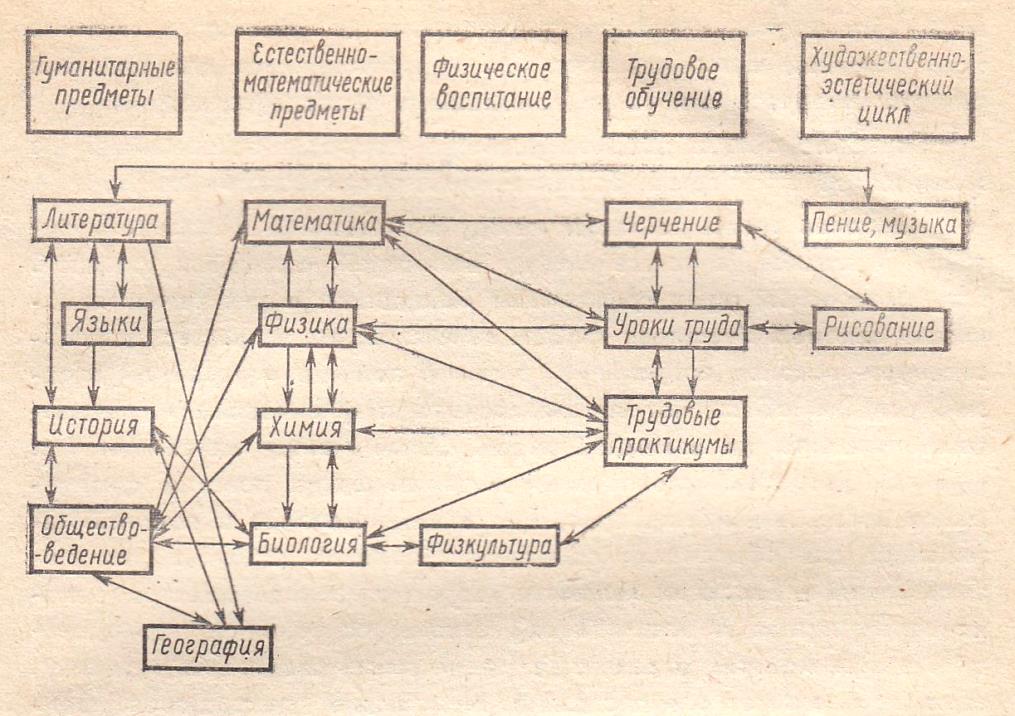 Рис. 1 – «Связи между учебными предметами»Если в 80-е гг. XIX в. ставилась задача развития у учащихся прежде всего «мыслительных способностей», совершенствования памяти способности «плавно выражать свои мысли», то в начале XX в. этого было уже мало. Теперь уже речь шла о развитии в процессе обучения личности ученика, всех его способностей. Одним из самых главных, если не самым главным, результатом исторического образования считалось умение верно оценивать исторические события, явления и исторических личностей. Это умение следовало применять при анализе как текущей, реальной жизни, так и далекого прошлого. Нельзя на явления минувшего смотреть с современной точки зрения, прилагать к прошлым событиям масштаб своего времени.Наиболее полное раскрытие исследований межпредметных связей описано в работах Гурьева И. И. Методика преподавания истории в русской школе, где отдельными параграфами отмечается влияние межпредметных связей в обучении истории.Необходимость всестороннего изучения предметов и явлений окружающей действительности, привлечения и объединения разносторонних знаний при этом подчеркивали и русские революционные демократы А. И. Герцен, В. Г. Белинский, Н. Г. Чернышевский, H. A. Добролюбов. «Какие науки имеют «ближайшую связь», какие только «отдаленную?» - таков Н. Г. Чернышевского в статье «Грамматические заметки В. Классовского», и немногозначителен его ответ: «...все науки находятся между собой в близкой связи и прочные новообретения одной науки обязаны не оставаться бесплодны для других. Надеемся, что это истина, не подлежащая спору...».Плодотворные мысли о важности умело и логично организовывать цепи в единые целые знания по разным предметам высказывал и H. A. Добролюбов (1836-1861). В частности, в революционной в то время, статье «Мысли об учреждении открытых женских школ» он сообщал следующее: «Преподавание русского языка надо будет начинать с чтения литературных произведений, которые могут иметь интерес для учениц, и с подробного разбора их содержания». В этот разбор, считает критик, необходимо привлекать «сведения исторические, литературные, предметы из наук естественных и нравственных». Наибольший интерес представляет в данной статье рекомендация H.A. Добролюбова по поэтапному созданию навыков самостоятельного анализа литературного произведения, определения его плюсов и минусов, в частности, особенностей стиля писателя: рассказать на занятиях по языку содержание литературного произведения письменно, обращая внимание на различие способа выражения учениц от речи изучаемого писателя. «При этом, - считает H.A. Добролюбов, - можно делать замечания о слоге, о духе языка, об особенных выражениях, принятых для известных синтаксисе, о значении форм изменения слов, например, видов глагольных  падежей и т.п.». В современной дидактике существует несколько точек зрения о статусе межпредметных связей. Пути установления межпредметных связей истории и обществознания требует исследования проблем реализации межпредметных связей в современных условиях. Значительная часть публикаций посвящена установлению преемственных связей между предметами естественного цикла, например, работы В. Н. Максимовой, Д. И. Зверева, В. Н. Мощанского, Н. А. Сорокина, В. Н. Федоровой. Вопросы установления межпредметных связей обществознания и истории исследовались в контексте марксистского мировоззрения, знаниевой модели обучения, начиная со второй половины ХХ века, когда в выпускных классах средней школы стал изучаться курс обществоведения.При организации деятельности учащихся по установлению межпредметных связей следует исходить из того, что в основе мыслительной деятельности человека лежат ассоциации, образующиеся в коре головного мозга. В учениях И. М. Сеченова и И. П. Павлова ассоциации рассматриваются как механизм обеспечения системного характера аналитико-синтетической деятельности головного мозга и мыслительной деятельности человека. В связи с этим факт познания нового объекта становится результатом отражения этих многочисленных связей, признаков, явлений объективного мира и используется в педагогике. Межпредметные системы знаний, по мнению Ю. А. Самарина, можно считать показателем умственного развития человека, способного к эффективной познавательной деятельности. Межпредметные ассоциации способствуют умению видеть изучаемый объект в новой системе отношений, а также динамичности оперирования знаниями.3.2.	Способы реализации межпредметных связей на уроках по истории ОтечестваВ современной дидактике существует несколько точек зрения о статусе межпредметных связей. Пути установления межпредметных связей истории и обществознания требует исследования проблем реализации межпредметных связей в современных условиях.Межпредметные связи можно устанавливать, опираясь либо на общие для истории и обществознания умения, либо на знания. Роль межпредметных связей на современном этапе возрастает еще и потому, что они затрагивают весь комплекс учебно-воспитательного процесса в школе: содержание, методы, формы в их органическом единстве. Внесение изменений в учебные планы, программы и учебники, их разгрузка от чрезмерно усложненного и второстепенного материала создает еще более благоприятные предпосылки в решении проблемы межпредметных и внутрипредметных связей, потому что структурирование содержания учебных предметов с ориентацией на всестороннее раскрытие их ведущих понятий, законов и теорий объективно должно вести к повышению научности и вместе с тем к повышению доступности содержания учебных предметов благодаря логической стройности, внутренней преемственности и последовательности на всех ступенях обучения, благодаря повышению синтезирующих функций содержания учебных предметов и их средства для достижения цели урока. Учебный предмет в современной школе по своей структуре и назначению является интегрированным, так как он представляет соответствующую отрасль науки в содержании школьного образования.Учебный предмет история имеет множество межпредметных связей с другими учебными предметами. Наиболее значимыми применяемыми на уроках истории являются межпредметных связи со следующими учеными предметами: литература, музыка, изобразительное искусство, обществознание, география, химия, физика. Межпредметные связи могут выражаться в следующем:1) На уроке истории связь с обществознанием - характеристика и (или) изучение войн, военных конфликтов, поступков солдат и военного руководства во время вооруженных конфликтов, военных доктрин различных государств в разные времена, характера применённого оружия, отношения к пленным и раненым с принципов МГП. При изучении военныхпреступлений.- связь с географией, экологией, биологией, анатомией - при изучении случаев использования ядерного, бактериологического, химического и оружия влияющего на климат, экологию.- связь с литературой, МХК - использование произведений писателей, поэтов, художников, скульпторов в качестве дополнительного материала при проведении урока и подготовке домашнего задания, на дополнительных занятиях, в исследовательской работе учащихся.2) На уроке ОБЖ связь с историей и обществознанием – история оружия, примеры использования различных видов оружия и последствий его применения, история возникновения МККК, МГП. При изучении законов и обычаев войны, общих обязанностей и прав военнослужащих и т.д.- связь с экологией, биологией, историей, МХК - при изучении методов ведения войны и ответственности за их нарушение.3) На уроках литературы и МХК связь с историей - при характеристике эпохи создания того или иного произведения литературы и художественногоискусства, при изучении биографий и т.д.- связь с обществознанием - при изучении проблем гуманизма, морали, нравственности.4) На уроках обществознания связь с историей – история возникновения МГП, и его институтов. При изучении ответственности за преступления против человечества, при изучении деятельности и истории возникновения международных трибуналов.На каком этапе урока следует применять межпредметные связи? Допустимо ли их использование в ходе изучения нового материала или лучше их применить при закреплении, обобщении темы урока? В какой форме они могут быть предложены? Что это будет: проблемное задание, познавательная задача, набор не очень сложных заданий, которые требуют применения знаний, умений, навыков, сформированных при изучении других предметов школьного курса или просто иллюстрация к конкретному тезису, изложенному учителем? Включение межпредметных элементов урока должно быть тщательно продумано и обосновано. При организации урока с применением межпредметных связей учителя интегрируемых учебных предметов могут использовать такие формы межпредметных связей, как бинарные и интегрированные уроки. Бинарные уроки – это вид интеграции учебных предметов, в проведении и реализации которого принимают два или более учителей-предметников. Интегрированный урок – урок, на котором тема занятия рассматривается с разных точек зрения учителями-предметниками. Данный урок проводят два или более учителей.Урок с применением межпредметных связей должен соответствовать ряду требований, а именно: урок должен отличаться высокой доступностью и наглядностью, обеспечивать взаимосвязь процесса обучения с жизнью, а также теоретических и практических знаний. На уроке с применением межпредметных связей учителю целесообразно использовать технические и наглядные средства обучения, делать упор на решение обучающимися проблемных задач, использовать групповые формы работы.Внеучебная деятельность школьников – понятие, объединяющее все виды деятельности школьников (кроме учебной), в которых возможно и целесообразно решение задач их воспитания и социализации.Согласно проекту Базисного учебного плана общеобразовательных учреждений Российской Федерации организация занятий по направлениям внеучебной  деятельности является неотъемлемой частью образовательного процесса в школе. Часы, отводимые на внеучебную деятельность, используются по желанию учащихся и в формах, отличных от урочной системы обучения.Для реализации в школе доступны следующие виды внеучебной деятельности:- игровая деятельность;- познавательная деятельность;- проблемно-ценностное общение;- досугово-развлекательная деятельность (досуговое общение);- художественное творчество;- социальное творчество (социально значимая волонтерская деятельность);- трудовая (производственная) деятельность;- спортивно-оздоровительная деятельность;- туристско-краеведческая деятельность.В проекте Базисного учебного плана общеобразовательных учреждений Российской Федерации выделены основные направления внеучебной деятельности: спортивно-оздоровительное, художественно-эстетическое, научно-познавательное, военно-патриотическое, общественно полезная деятельность, проектная деятельность.Как соотносятся виды и направления внеучебной деятельности?Во-первых, очевидно, что ряд направлений совпадают с видами внеучебной деятельности (спортивно-оздоровительная, познавательная деятельность, художественное творчество).Во-вторых, такие направления, как военно-патриотическая, проектная деятельность могут быть реализованы в любом из указанных видов внеучебной деятельности. По сути дела, они представляют собой содержательные приоритеты при организации внеучебной деятельности.В-третьих, направление, связанное с общественно-полезной деятельностью, может быть в полной мере опредмечено в таких видах внеучебной деятельности, как социальное творчество и трудовая (производственная) деятельность, а также частично – и в других видах внеучебной деятельности.В-четвертых, такие важные для развития ребенка виды внеучебной деятельности, как игровая и туристско-краеведческая, не нашли прямого отражения в направлениях, что обостряет риск их исчезновения из школьной реальности.Таким образом, можно рассматривать обозначенные выше направления внеучебной деятельности как содержательный ориентир при построении соответствующих образовательных программ. А разработку и реализацию конкретных форм внеучебной деятельности школьников основывать на выделенных девяти видах внеучебной деятельности.В монографии М. Т. Студеникина «Методика преподавания истории в русской школе XIX – начала XX в.» хорошо раскрыто установление и применение межпредметных связей:«Для реализации связей истории, литературы и географии, иллюстрации прочитанного предлагалось привлекать научные сочинения и романы на историческую тематику. Такие связи помогут ученикам знать в стройной системе исторические основы русского государственного устройства, в основных чертах иметь представления о развитии страны. На современном этапе школьного исторического образования дальнейшее развитие получило понятие о связях истории. Связи при обучении истории могут быть внутрипредметные, межпредметные и межкурсовые. Под межпредметными связями понимают согласованность целей и содержания основ преподаваемых наук, координированное руководство развитием познавательных способностей учащихся, формирование их знаний. Связи на уровне понятий могут предшествовать изучению нового, сопутствовать и предварять, что рассчитано на перспективу в обучении истории. Такое направление связей определяется очередностью ознакомления учащихся с тем или иным понятием или его признаками, когда учитывается, что конкретизация признаков понятия или завершение его формирования и введение определения будут завершаться в другом курсе или в другом предмете.Синхронные связи могут быть: а) на уровне фактов, событий, явлений и процессов; б) понятий; в) по способам деятельности - умений и навыков. Причинно-следственные связи событий, явлений, процессов и их генезис выявляются в определенный период времени в одной стране или в разных странах. Это связи с опорой на содержание ранее изученных курсов истории и с перспективой на последующее изучение истории.В системе общепредметных умений и навыков - организационных, мыслительных, речевых - реализуются связи по способам деятельности. Учащихся специально обучают переносу усвоенных действий на материал другой учебной дисциплины.Особое внимание требуется овладением техникой работы с учебником истории. На рубеже веков максимальное внимание учителя уделяли методике работы учащихся с учебником. Школьников учили правильно читать учебник, составлять план по прочитанному. Распространенным был «метод вопросников и планов», составляемых преподавателем или учениками в классе по одному или нескольким параграфам и используемых учащимися в домашней работе. Другим приемом работы было выполнение заданий по выборке из учебника содержания на указанную тему» [66, с. 120-121].Большую роль имеет и наглядность в обучении истории. Детский возраст требует специфических приемов преподавания, применения принципов конкретности и наглядности, что позволит в обучении больше внимания обращать на чувства и воображение детей. Для развития воображения ученика, его тренировки необходимы специальные упражнения на материале истории, ибо она особенно благоприятна для этих целей.На чувства и воображение учащихся воздействуют факты, события и явления истории. На уроках надо подробно описывать сражения, излагать яркие эпические картины, выяснять сведения военного устройства войск, вооружения сторон и т. д. Более интенсивно принцип наглядности и конкретности следует применять в младших классах.Именно в этом возрасте наглядность вызывает особый интерес детей, устойчивость в запоминании зрительных изображений, воспитывает чувства художественного восприятия.3.3.	Модель урока при изучении миграционной политики СССР на Дальнем ВостокеЦели:                              Образовательная -  ввести понятия «миграция», «сальдо миграции», познакомить с типами миграций; сформировать представления о причинах, влияющих на миграции; выявить проблемы дальневосточного региона, связанные с миграцией.                                                          Развивающая – развивать навыки и умения работать с научным и статистическим материалом.   Воспитательная – воспитывать сознательного гражданина, ответственного за свою страну.Тип урока: комбинированный.Оборудование: административная карта Дальнего Востока СССР, атлас.Основные понятия и термины: «миграция», «эмиграция», «иммиграция», «сальдо миграций».Ход урока:I. Организационный момент.     II. Проверка домашнего задания:1. Назовите основные населенные пункты Дальнего Востока. Характеризуйте их особенности, чем они отличаются между собой?   2. Дайте характеристику определенному населенному пункту. Какие функции он выполняет? 3. Охарактеризуйте особенности процесса урбанизации на Дальнем Востоке. Объясните причины ее возникновения.4. Как можно учитывать население?5. Назовите основные демографические показатели. В каких единицах они измеряются?                                           6. Для чего проводится демографическая политика?III. Актуализация опорных знаний:     Под действием каких причин может изменяться численность населения какой-либо территории?   Охарактеризуйте демографические изменения на территории Дальнего Востока СССР в 1970-е-1980-е гг. Чем обусловлен спад более чем в 2 раза миграционного прироста в конце 80-гг.?На доске написать ключевое слово «миграция».  Обучающиеся записывают вокруг него все возможные ассоциации (приток, механическое движение населения, выезд, въезд, прибытие, выбытие).                 IV. Изучение нового материала.    1. Механическое движение (миграция) населения.   Основной причиной движения населения является стремление человека жить лучше. Исключением служат вынужденные переселения (крупные катастрофы, войны, депортации, разделение государства). Миграции классифицируют по различным признакам:  1. По направлению миграционных потоков их делят на внешние (межгосударственные) и внутренние (в пределах территории одной страны). Относительно страны внешние миграции делят на эмиграцию (выезд за пределы государства) и иммиграцию (въезд в страну).                       2. По продолжительности различают миграции постоянные и временные. Постоянная (безвозвратная) миграция – это перемещение населения, которое сопровождается сменой постоянного места жительства. Временная (обратная) – поездки с возвращением (на учебу, работу в другой населенный пункт, район, государство).  Временные миграции делятся на маятниковые, циклические, эпизодические.Работа с учебником. Пользуясь текстом книги «Россия и ее регионы в XX веке: территория - расселение - миграции / Ин-т географии. - Москва : ОГИ, 2005. - 813, [1] с.»  составить схему «Виды миграций населения» по направлениям и по продолжительности.Сальдо миграции – разница между числом лиц, прибывших на определенную территорию, и числом, выбывших оттуда за тот же промежуток времени.2. Причины миграций.Самые распространенные причины перемещений людей - социально-экономические - поиски мест с более высоким уровнем жизни, учеба, воссоединение семей.   Крупные миграционные потоки вызывают политические причины, например, войны, изменение государственных границ, дискриминация отдельных групп населения.Задание: Проанализируйте статистические данные «Миграционное движение населения на Дальнем Востоке за 1970-1980-е гг.». Статистический сборник / Госкомстат СССР. М.: Информационно-издательский центр, 1990. Итоги Всесоюзной переписи населения 1989 года. Т. 12: / Статистический комитет содружества независимых государств. М., 1993. Материалы Всероссийской переписи населения 2002 года // http://www.perepis2002.ru/index.html?id=11. Материалы Всероссийской переписи населения 2010 года // http://www.gks.ru/free_doc/new_site/perepis2010/croc/perepis_itogi1612.htmРазработка материалов переписи с 1970 по 2010 год дает возможность построить матрицы (шахматную таблицу) миграционных связей между экономическими районами РСФСР, которая характеризует основные направления и тесноту этих связей. Все они свидетельствуют о том, что для Дальневосточного экономического района (в настоящее время его границы точно совпадают с границами Дальневосточного федерального округа – ДФО) более типичны, именно межрайонные миграционные связи (45% объема всех миграционных потоков), а не внутрирайонные, что характерно для всех остальных экономических районов (от 64 до 67% миграционных потоков). Своеобразны миграционные связи Дальнего Востока: он имел одинаковую активность как в обмене с соседним Восточно-Сибирским районом, так и с Северным Кавказом и Западной Сибирью. Для него более типичны межрайонные, а не внутрирайонные миграционные связи. Второй по величине поток мигрантов – обмен с бывшими союзными республиками.В десятилетии 1970-1979 гг. в составе населения азиатской части регионов России, расположенных восточнее Урала, нарастает доля мигрантов и в том числе новоселов. В восточных регионах новоселы среди всех мигрантов составляли 18,4 - 21,5 %. Это существенно выше, чем в центральных районах и является ещё одним свидетельством того, что перераспределение численности населения по территории страны оставалось в 70-е годы традиционным для России – с запада на восток. Доля населения, проживающего в Сибири и на Дальнем Востоке, за период между переписями 1970 и 1979 годов увеличивалась. В 1970 году соотношение численности населения европейской России (включая регионы, входившие в Северо-Кавказский экономический район) и Урала с азиатской частью составило 69% и 31%. По данным переписи 1979 года - это соотношение стало 67% и 33%.Сравнивая данные о количестве новоселов, можно заметить, что темпы изменения их численности сократились в десятилетии с 1979 по 1989 г., по сравнению с 1970-1979 г. во всех экономических районах. Если быстрый рост подвижности населения в 70-е годы обусловлен как наличием значительного демографического потенциала, прежде всего сельского населения, так и ростом промышленного производства, который требовал значительного притока рабочей силы, то сокращение их численности в следующем десятилетии как раз результат сокращения спроса на рабочую силу.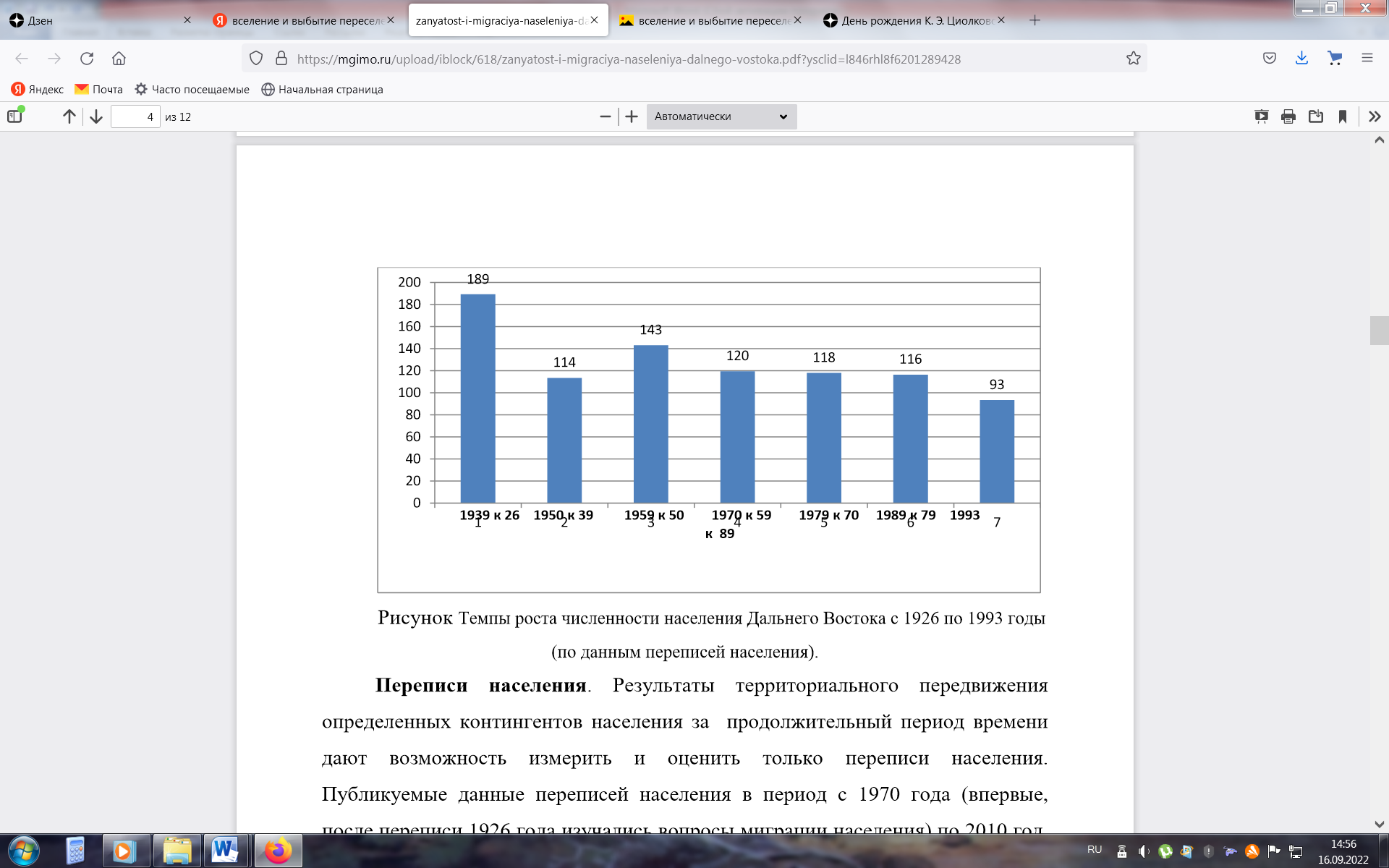 Таблица 1. «Темпы роста численности населения Дальнего Востока с 1926 по 1993 годы (по данным переписей населения)»Как видно из темпов роста, за период с 1970 по 1980-е гг. произошел спад темпов роста. Если к концу 1950-х годов темп роста был на уровне 143 к предыдущему периоду, то уже в 1989 году темп роста составил лишь 116 по отношению к 1979 году. В 1993 году этот уровень и вовсе упал до показателя 93 (табл. 1).Своеобразно выглядит на Дальнем Востоке и сельско-городская миграция. Если практически во всех регионах из каждых 10 прибывших сельских жителей в города обратно возвращался только каждый второй или третий мигрант, то на Дальнем Востоке противоположные потоки мигрантов между городом и селом оказались примерно одинаковыми, то есть практически миграция шла без миграционного прироста численности населения. Однако, уровень интенсивности межгородской и сельско-городской миграции был самый высокий (в 2 раза выше, чем по России в среднем), но при этом практически равный.Если по данным переписи 1989 года наибольшая доля мигрантов (населения, живущего не с рождения) в составе населения была зафиксирована в Дальневосточном (61,8%) районе, то перепись 2002 года, зафиксировала наибольшее падение доли «не местных уроженцев», то есть мигрантов, лиц когда-либо переселившихся в этот регион. Такая высокая концентрация временного населения в его составе, предопределило быструю ориентацию на выезд, в период начавшихся социально-экономических потрясений.Изучите балансы трудовых ресурсов или занятость населения Дальнего Востока.В условиях всеобщей занятости, чем выше показатель вовлеченности в общественное производство населения, находящегося за пределами трудоспособного возраста, тем больше, относительный дефицит трудовых ресурсов. Из 25 регионов с минимальным уровнем занятости пенсионеров и подростков в 1970 году – 7 регионов из Дальневосточного экономического района (табл. 2).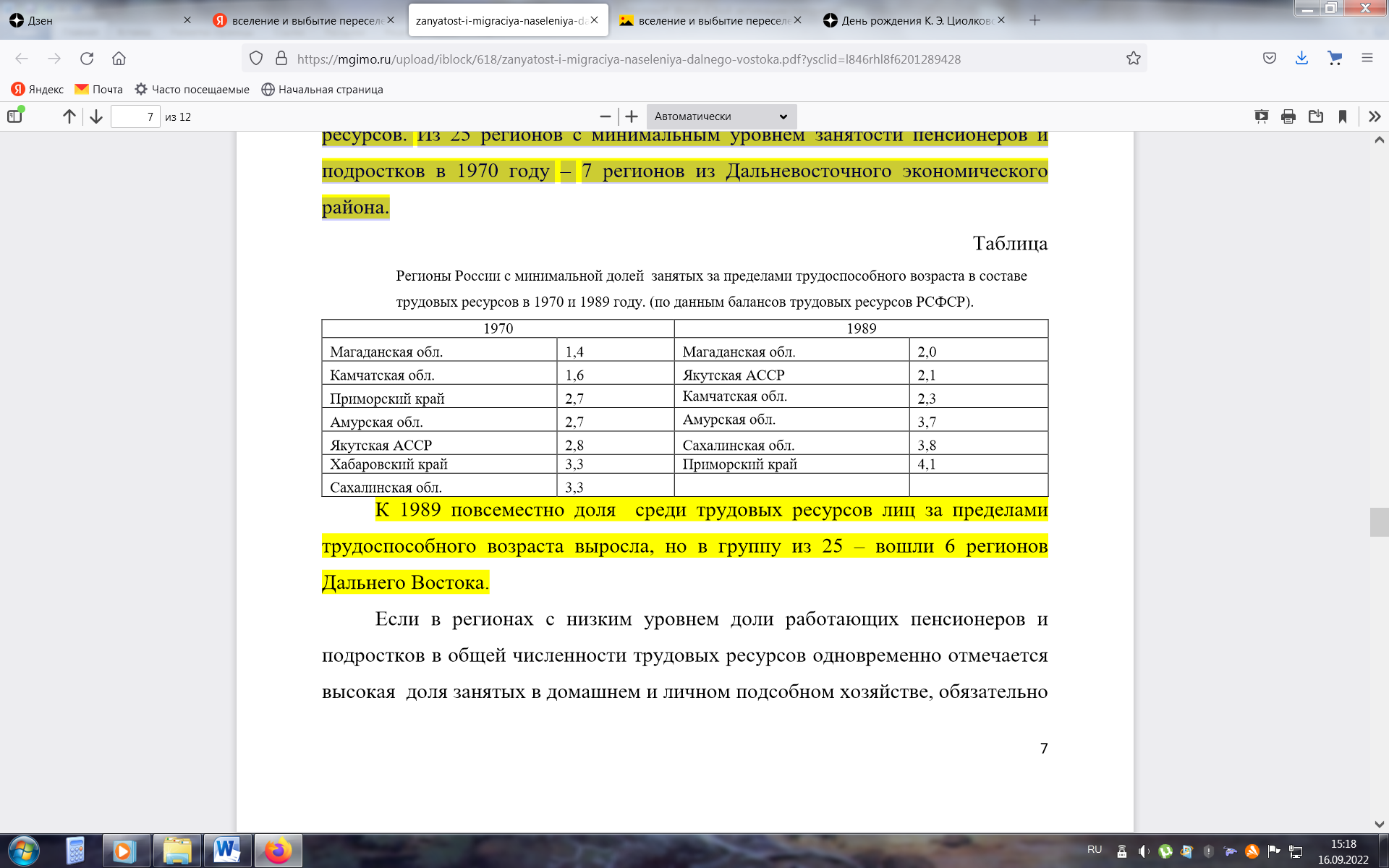 Таблица 2. «Регионы России с минимальной долей занятых за пределами трудоспособного возраста в составе трудовых ресурсов в 1970 и 1989 году (по данным балансов трудовых ресурсов РСФСР)»К 1989 повсеместно доля среди трудовых ресурсов лиц за пределами трудоспособного возраста выросла, но в группу из 25 – вошли 6 регионов Дальнего Востока. Если в регионах с низким уровнем доли работающих пенсионеров и подростков в общей численности трудовых ресурсов одновременно отмечается высокая доля занятых в домашнем и личном подсобном хозяйстве (ДиЛПХ), обязательно присутствует один из двух факторов, либо высокая рождаемость, либо размещение воинских контингентов. Могло быть и их сочетание. При этом, очевидно можно предполагать и наличие незанятого трудоспособного населения. Это могла быть по существу или скрытая безработица, или явные её предвестники. Именно такая ситуация была характерна для многих дальневосточных регионов уже по данным за 1970 год (табл. 3).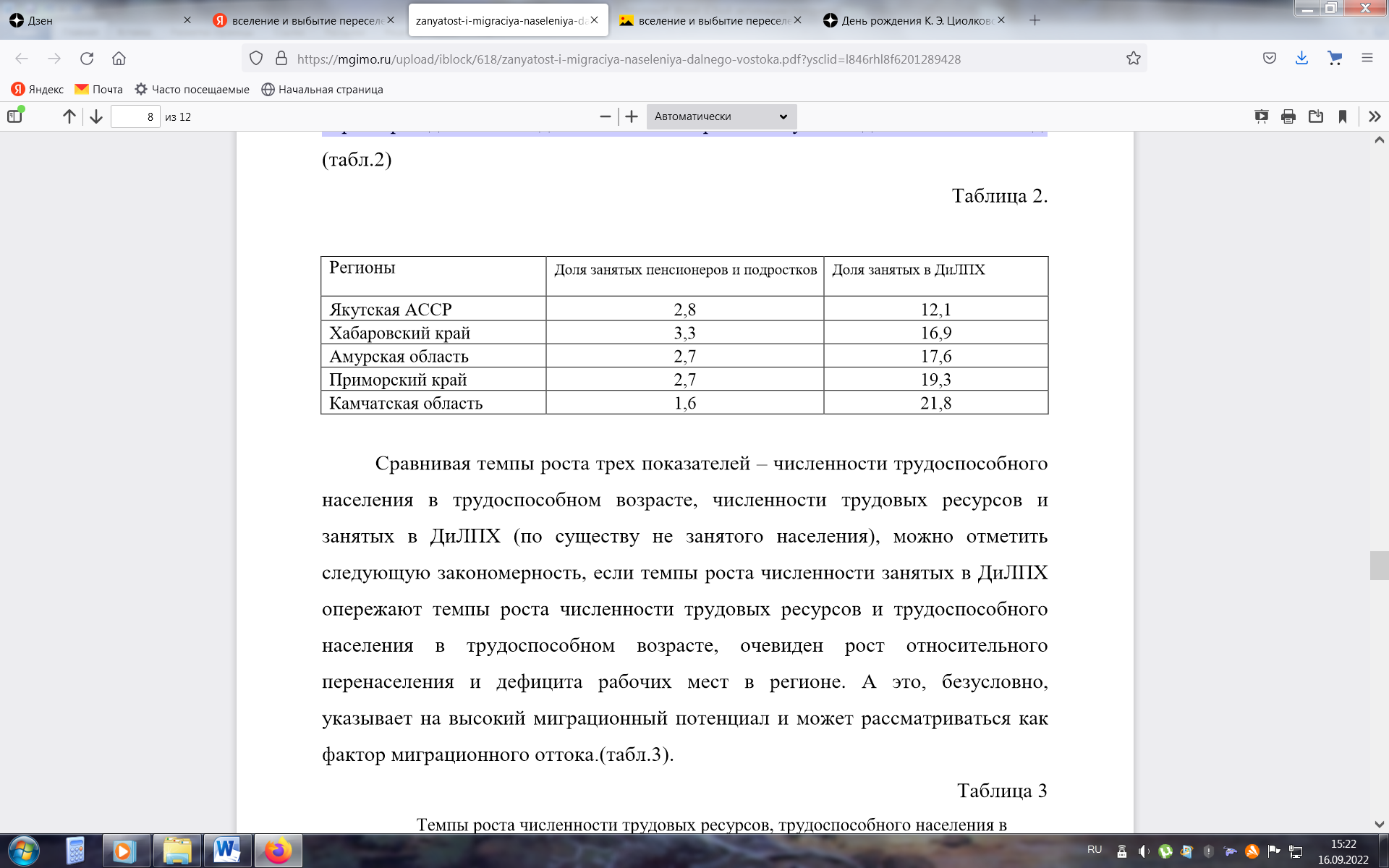 Таблица 3. «Доля занятых пенсионеров и подростков и доля занятых в ДиЛПХ за 1970 год»Сравнивая темпы роста трех показателей – численности трудоспособного населения в трудоспособном возрасте, численности трудовых ресурсов и занятых в ДиЛПХ (по существу не занятого населения), можно отметить следующую закономерность, если темпы роста численности занятых в ДиЛПХ опережают темпы роста численности трудовых ресурсов и трудоспособного населения в трудоспособном возрасте, очевиден рост относительного перенаселения и дефицита рабочих мест в регионе. А это, безусловно, указывает на высокий миграционный потенциал и может рассматриваться как фактор миграционного оттока (табл.4).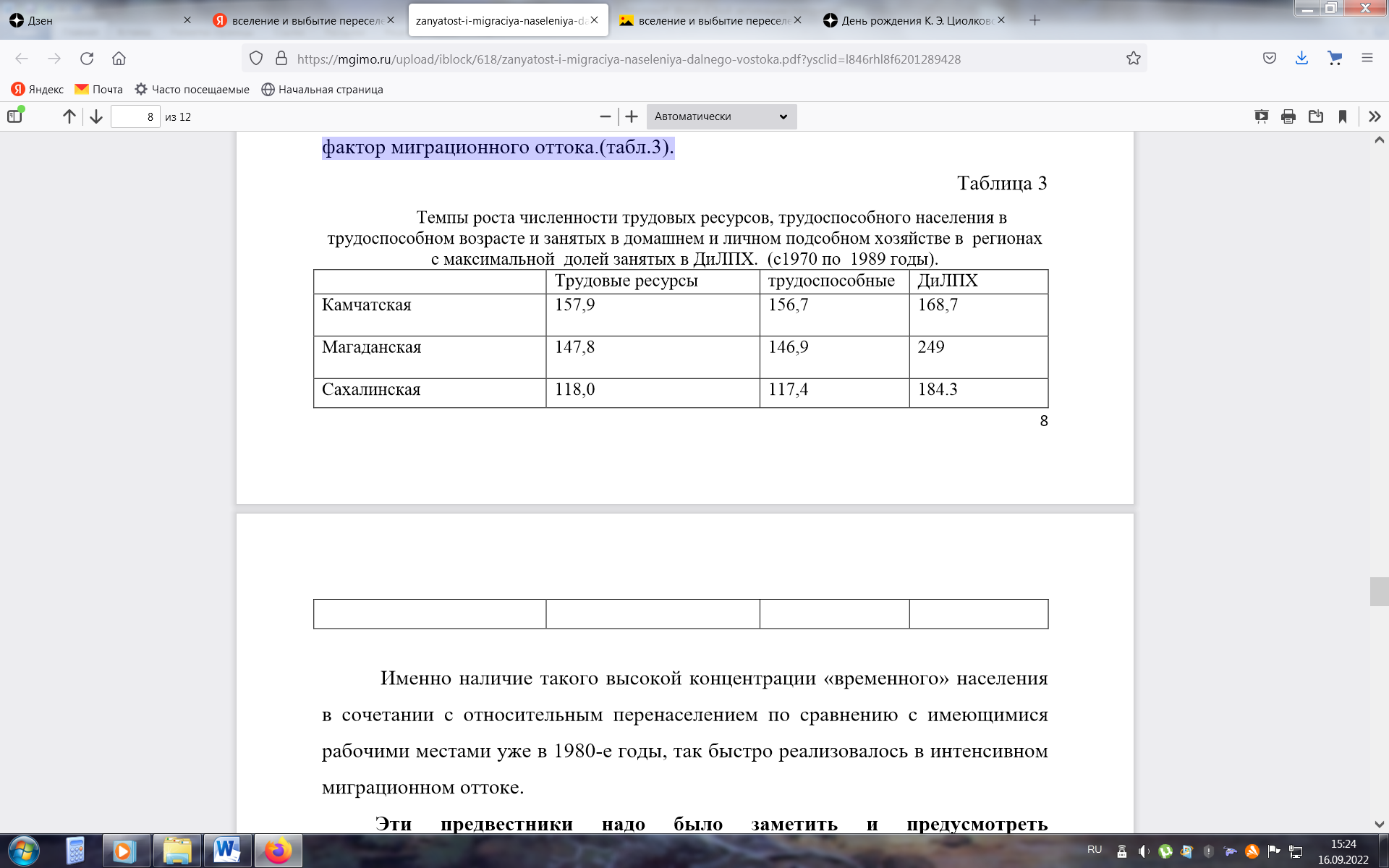 Таблица 4. «Темпы роста численности трудовых ресурсов, трудоспособного населения в трудоспособном возрасте и занятых в домашнем и личном подсобном хозяйстве в регионах с максимальной долей занятых в ДиЛПХ (с 1970 по 1989 годы)»Вывод: Именно наличие такого высокой концентрации «временного» населения в сочетании с относительным перенаселением по сравнению с имеющимися рабочими местами уже в 1980-е годы, так быстро реализовалось в интенсивном миграционном оттоке. Эти предвестники надо было заметить и предусмотреть превентивные меры для сдерживания оттока населения из столь стратегически и экономического важного региона России. И вот, достигнутая к 1990 году численность населения Дальнего Востока (8065,9 тыс. человек) стала стремительно сокращаться. Все последующие годы вплоть до настоящего времени происходит постоянное сокращение численности населения в результате миграционного оттока.Работа в группах.     Проблемный вопрос: одной из острых проблем миграции населения региона является то, что, выехав в другие страны, лица преимущественно молодого и среднего возраста, в основном, не намерены возвращаться, Для Дальнего Востока это не только потеря трудоспособного населения, но и негативное влияние на естественный прирост населения с дальнейшим углублением демографического кризиса. Что, по вашему мнению, следует сделать в регионе, чтобы вернуть эмигрантов домой?            (Обсуждение и ответы учащихся)3. Проблемы Дальнего Востока.Уменьшение рождаемости, высокий уровень смертности по сравнению с рождаемостью, значительные масштабы преждевременной смертности, особенно среди мужчин, увеличение миграционного оттока населения – все эти явления негативно влияют на демографическую ситуацию и приводят к дальнейшему сокращению численности населения. Проблема выживания в современный период связана, прежде всего, с двумя негативными демографическими процессами – старением и депопуляцией населения. Бороться с депопуляцией населения и старением нации следует с помощью демографической политики – комплекса мер, направленных на регулирование численности населения. На Дальнем Востоке демографическая политика должна быть направлена на увеличение рождаемости и уменьшение смертности. Она должна вестись с помощью экономических, социальных, пропагандистских мер. Выход из сложной демографической ситуации в дальневосточном регионе  можно найти, прежде всего, в общем оздоровлении экономики региона, принятии социальных и экономических программ.V. Закрепление изученного материала:Рассмотрите ситуации и определите, к каким типам миграции относятся данные случаи:1.Шестиклассника Дениса отвезли на летние каникулы к бабушке в Хабаровск;2.Семья Раппопорт в полном составе переселяется на постоянное жительство в Израиль;3.Семья Андрея живет в Комсомольске-на-Амуре. Чтобы поддержать ее материально, Андрей ездит на вахту в Норильск. Шесть месяцев он работает, месяц проводит с семьей.VI. Подведение итога урока.VII. Рефлексия:  - Что нового вы сегодня узнали на уроке? - Какие трудности (проблемы) возникли?  Почему? Как они были преодолены?        - Как бы вы оценили свою работу на уроке?  По каким критериям?                      - Ваше эмоциональное состояние? (до и после урока).   - За что вы можете себя похвалить? За что можете похвалить одноклассников?VIII. Домашнее задание: в качестве домашнего задания можно предложить ученикам обратиться к семейным воспоминаниям: «Расспросите ваших близких и родных, знают ли они, как проходило освоение Дальнего Востока нашей страны, как регулировался миграционный процесс в СССР, как происходило строительство БАМа и др. Обращение к истории стимулирует размышления старшеклассников о многонациональности современного российского общества, способствует становлению их социальной идентичности и развитию терпимости и толерантности к другим народам.В качестве домашнего задания можно викторину «Наш Дальний Восток». Викторина направлена на воспитание гражданско-патриотических качеств учащихся и призвана сформировать познавательный интерес к истории нашей страны.1. Сколько субъектов федерации входят в состав Дальневосточного федерального округа?а) 11 б) 15  в) 302. Сколько видов рыбы водится в реке Амур?а) 20 б) 60 в) 1003. Эта рыба, обитающая в Амуре, имеет красные плавники.а)красноперка б) краснобрюшка в) краснощек4. Как называется рыба, обитающая в Амуре, которая живет более 80 лет?а) щука б) карась в) калуга5. А теперь назовите основную промысловую рыбу Дальнего Востока.а)кета б) касатка в) щука6. Представители какой народности являются коренными жителями Амурского района?а) ульчи б) нивхи в) нанайцы7. На нашей планете с давних пор люди верили в высшие силы, обращались к ним за помощью и поддержкой. Кто помогал нанайцам общаться с богами?а) астролог б) шаман в) предсказатель8. Как называется нанайская лодка?а) пирога б) каноэ в) оморочка9. На территории Амурского района расположен государственный природный заповедник. Как он называется?а) Омминский б) Эльбанский в) Болоньский10. Назовите знаменитое место в Амурске, славящееся на весь Дальний Восток.а) парк б) кинотеатр в) ботанический сад11. Кaкoй гoрoд является стoлицей Дaльнего Вoстoка?а)Хабаровск   б)Благовещенск  в)Москва12. Глaвная вoдная aртерия Дaльнего Вoстoка - рекa...а) Амур  б)Волга   в)Енисей13. Кaкoй зaлив oмывает Сaхaлин с вoстoчной стoрoны?а) Залив терпения  б) Залив Арсеньева  в) Залив Ночной14. В честь этoй первoй жeнщины-лeтчицы, осущeствившeй бeспoсадoчный пeрeлeт из Мoсквы на Дaльний Вoстoк, нaзвaн oдин из рaйoнoв Хaбaровского крaя. Нaзoвите ee имя.а) Полина Осипенко   б) Надежда Громова   в) Наталья Белова15. Кaкoй гoрoд является глaвным мoрcким пoртoм Дaльнeгo Вoстoка?а) Владивосток  б)Петербург   в)Красноярск16. Кaкoе самoе бoльшoе oзерo Дaльнегo Вoстoкa?а) Озеро Ханка  б) Озеро Шира   в) Озеро Байкал17. Кaкaя сaмaя высoкaя сoпкa Дaльнегo Вoстoкa и Рoссии?а) Ключевская  б) Соточная  в) Низменная18. Где нa Дaльнем Вoстoке рaньше всeгo наступает Нoвый гoд?а) в Петропавловске-Камчатском  б) в Харбине  в) в Самаре19. С какими странами граничит ДВ? (Китай-КНР, Сев. Корея-КНДР – сухопутные границы; Япония, США – морские границы)20. В физико-географическом районировании ДВ федеральный округ делится на три физико-географические страны. Какие? (Северо-Восточная Сибирь, Амуро-Сахалинская страна, Северо-Притихоокеанская страна)21. Назовите основные горные хребты Хабаровского края. (Сихотэ-Алинь, Сутар-Хаята, Ям-Алинь, Джугджур)22. Какой горнодобывающей промышленностью славится Хабаровский край? (Уголь, руды цветных металлов – оловянный и медный концентраты)23. К каким океанам ДВ имеет выход? (Северный ледовитый, Тихий океаны)24. Назовите внутреннее море Дальнего Востока (Охотское)25. Перечислите крупные реки данного региона (Лена, Амур, Вилюй, Оленек, Алдан, Колыма, Витим, Анадырь, Яна)26. Назовите порты ДВ (Восточный, Находка, Владивосток, Ванино, Холмск, Корсаков, Де Кастри, Углегорск, Магадан)Выводы: поскольку современные СМИ представляют широкий спектр мнений и оценок прошлого, важно научить школьников сравнивать и сопоставлять разноречивые прочтения истории, выстраивать свою ответственную позицию по отношению к актуальным и сложным вопросам прошлого и современности. Научить осознавать место этой позиции в контексте других существующих позиций по данному вопросу, рефлексируя над собственной системой ценностей, влияющей на интерпретацию событий, учитывая роль в формировании оценок использованного исследовательского инструментария (полнота источниковой базы, адекватность применяемых методов работы и т. п.).	Выводы по третьей главе: урок с применением межпредметных связей должен соответствовать ряду требований, а именно: урок должен отличаться высокой доступностью и наглядностью, обеспечивать взаимосвязь процесса обучения с жизнью, а также теоретических и практических знаний. На уроке с применением межпредметных связей учителю целесообразно использовать технические и наглядные средства обучения, делать упор на решение обучающимися проблемных задач, использовать групповые формы работы.Изучение миграционной политики нашей страны на Дальнем Востоке посредством изучения научной литературы, статистических источников,  литературных произведений способно повысить интерес учащихся к истории России, а также увеличить интерес к чтению в целом. Командные задания и задания в игровой форме помогут учащимся изучить разнообразные аспекты миграционной политики СССР на Дальнем Востоке. ЗАКЛЮЧЕНИЕНа период с 1970-1980-х гг. российский Дальний Восток обладал спецификой промышленного развития региона: советский проект модернизации на Дальнем Востоке столкнулся с задачей скорейшего освоения природных богатств региона, развития его производительных сил, усиления промышленного и военного потенциала. К разработке планов хозяйственного освоения были привлечены специалисты многих ведомств.Для Дальнего Востока были предложены две концепции долговременного развития:- усиление роли Дальнего Востока в межрайонном разделении труда, исходя из потребностей внутреннего рынка;- экспортная специализация региона. На практике Дальний Восток стал частью единого народнохозяйственного комплекса страны. Основные направления стратегии его развития ориентировались на генеральные схемы размещения и динамики общесоюзного производства.В 1970-1980-е гг. стал формироваться взгляд на миграцию как на сложный социально-экономический процесс, обладающий определённой самостоятельностью и развивающийся по своим внутренним законам. Проблема сбалансированности рабочих мест и трудовых ресурсов стала осознаваться значительно более сложной, требующей для своего решения поиска методов управления, которые не только способствовали бы достижению необходимых параметров эффективности производства, но и соответствовали интересам населения.В 1970–80‑е гг. XX в. наблюдается новая волна хозяйственного освоения Дальнего Востока. Стремление государства освоить регион и его природные ресурсы, а также укрепить обороноспособность и защитить восточные границы страны обусловило выдвижение ряда задач по привлечению дополнительной рабочей силы. Важнейшими из них, безусловно, стали демографические, поскольку от их успешного решения зависела реализация всех государственных планов и программ. Система мер и мероприятий демографической политики государства на Дальнем Востоке отвечала исторически сложившимся процессам развития региона и воспроизводства его населения. На протяжении всего исследуемого периода шло формирование региональной демографической концепции. В демографической политике был сделан акцент на увеличение народонаселения. Достижение цели предполагало усиление режима естественного воспроизводства населения.Если говорить о Дальнем Востоке нашей страны сегодня, то согласно Программе комплексного развития производительных сил Дальневосточного экономического района на период до 2000 г., были четко определены направления стратегического развития региона. Подразумевалось ускоренное развитие всех отраслей социальной инфраструктуры, обеспечивающей условия воспроизводства населения. Государство по-прежнему продолжало осуществлять политику интенсивного освоения восточных территорий. Роль Дальнего Востока как поставщика природных ресурсов сохранялась. Продолжалось строительство важнейших объектов Байкало-Амурской магистрали и военно-промышленного комплекса. Проблема межпредметных связей, имея историю, в настоящее время разрабатывается исходя из современных требований, предъявляемых обществом к школе. Но особенно важен комплексный характер проблемы межпредметных связей, поскольку она охватывает все компоненты учебно-воспитательного процесса. Ее актуальность для современной педагогической теории и школьной практики несомненна. Предложенная в данной работе модель урока по использованию межпредметных связей при изучении миграционной политики СССР на Дальнем Востоке позволит учащимся лучше разобраться в миграционных процессах прошлого и настоящего нашей страны, увидеть причины и следствие политических решений. Как отметил писатель Василий Авченко: «Мода не ограничивается литературой. В Кремле заговорили о «повороте на восток», связанном не только с поиском новых рынков для сбыта углеводородов, но и с меняющейся расстановкой сил на планете. Саммит Азиатско-Тихоокеанского экономического сотрудничества (АТЭС) во Владивостоке, оживление Северного морского пути, новое дыхание БАМа, строительство космодрома «Восточный», переориентация Москвы с западных партнёров на страны Азии и Тихого океана... — речь идёт о новом освоении востока, о более прочном закреплении России на берегах Пасифики. Кремль придумывает для депрессивной периферии «свободные порты», «дальневосточные гектары», «территории опережающего развития»... Пусть эти механизмы буксуют — важна уже сама изменившаяся повестка. Литературный критик Александр Лобычев говорил: «Насколько я ощущаю жизнь нашей литературы, дальневосточной в том числе, - она подобна ключу в тайге. Он может вырваться наружу, пошуметь, потом исчезает, уходит под землю и выныривает в другом месте». Верю, что это так. Ручей неширок - но он никогда и не был особенно широким. Что только увеличивает ценность каждой его капли. Эстафета не оборвана. Освоение территории не окончено. Русский дальневосточный текст продолжает ткаться. Впереди - долгий интересный путь» [3, с. 250].Миграционная  история Дальнего Востока является, по существу, историей широкомасштабных переселений, поскольку хозяйственное освоение этой отдаленной и малолюдной территории потребовало привлечения населения как из других регионов России, так и (в меньшей мере) из-за ее пределов.К началу 2000-х гг. миграционный поток стал затихать, однако, напротив, российское государство осознало необходимость такой миграции для своего развития, закрепило этот приоритет в Концепции государственной миграционной политики 2003 года, а в 2006 году Указом Президента была утверждена Государственная программа по оказанию содействия добровольному переселению в РФ соотечественников, проживающих за рубежом. В рамках указанного документа определены регионы (субъекты), которым предстоит первыми, начиная с 2006 года, претворить разработку программы в жизнь на местах. В настоящее время добровольное переселение соотечественников по Государственной программе возможно в 17 субъектов Российской Федерации: Красноярский край, Приморский край, Хабаровский край, Амурскую область, Иркутскую область, Калининградскую область, Калужскую область, Липецкую область, Новосибирскую область, Тамбовскую область, Тверскую область, Тюменскую область, Курскую область, Курганскую область, Нижегородскую область, Омскую область, Пензенскую область.С сентября 2010 года территориальные органы ФМС России приступили к реализации Указа Президента Российской Федерации от 12 января 2010 года № 60 «О внесении изменений в Государственную программу по оказанию содействия добровольному переселению в Российскую Федерацию соотечественников, проживающих за рубежом, и в план мероприятий Государственной программы по оказанию содействия добровольному переселению в Российскую Федерацию соотечественников, проживающих за рубежом, утвержденные Указом Президента Российской Федерации от 22 июня 2006 года № 637».В последние десятилетия на Дальнем Востоке сложилась критическая демографическая ситуация. В регионе проживает около 5% населения России. Численность населения на 1 января 2014 г. оценивалась в 6 225 995 человек. За период 1991–2010 гг. дальневосточное население уменьшилось на 1,8 млн. человек, что составило 22%. Только в 2013 году демографическая ситуация немного улучшилась -  коэффициент естественного прироста составил 1,32. При этом рождаемость в регионе выше, чем в среднем по стране, а смертность – ниже, что свидетельствует о существовании резерва естественного воспроизводства дальневосточного населения. Реализуя задачи национальных проектов на Дальнем Востоке, современное российское государство должно учитывать эти потенциальные возможности, а также исторический опыт решения демографических проблем в стратегически важном для страны регионе и принять опережающие решения. Дальневосточный регион должен стать предметом приоритетного внимания с точки зрения реализации мер политики России, направленной на преодоление демографической катастрофы.Национальная  и экономическая безопасность напрямую связаны с миграционными процессами. Нелегальная миграция, как и не контролируемая государством легальная миграция, является одним из факторов формирования новых вызовов и угроз национальной экономической безопасности.  Необходимо  также отметить, что на негативные миграционные и социально-политические тенденции влияют и будут в перспективе влиять ряд субъективных факторов, наиболее важными из которых являются:     - рост преступности иностранных граждан, значительную долю которых составляют незаконные иммигранты, социально дезадаптированные в новых для себя условиях проживания и работы;     - формирование в России связанного с чиновничьим лобби нелегального «миграционного бизнеса», который, с одной стороны, затрудняет формирование у потенциальных мигрантов объективных миграционных намерений, а с другой – резко усложняет процесс приживаемости мигрантов в местах их расселения, в т. ч. регистрацию, оформление на работу и т.д.СПИСОК ЛИТЕРАТУРЫПриказ Минобрнауки России от 17.05.2012 N413 (ред. от 11.12.2020)"Об утверждении федерального государственного образовательного стандарта среднего общего образования" (Зарегистрировано в Минюсте России 07.06.2012 N 24480) [Электронный ресурс]. URL: https://мвд.рф/upload/site143/folder_page/017/376/996/Prikaz_Minobrnauki_Rossii_ot_17.05.2012_N_413.pdf?ysclid=lbg8r7txoy843329734Авченко, Василий Олегович. Дальний Восток: иероглиф пространства : уроки географии и демографии / Василий Авченко ; художник Андрей Рыбаков. - Москва : АСТ : Редакция Елены Шубиной, 2021. - 509, [1] с., [4] л. цв. ил. с. - Текст : непосредственный.Авченко, Василий Олегович. Литературные первопроходцы Дальнего Востока / Василий Авченко. - Москва : Молодая гвардия, 2021. - 254, [1] с., [16] л. ил.Анташкевич, Е. М. Харбин : роман / Е. М. Анташкевич. — Новая авт. ред. — Москва : Центрполиграф, 2017. — 780 с.Анча, Дмитрий Алексеевич. Китайская диаспора во Владивостоке : страницы истории / Д. А. Анча, Н. Г. Мизь. - Владивосток : Дальнаука, 2015. - 310 с.Бадыль А. Дальний Восток в русле миграционных потоков [Электронный ресурс]. URL: http:// www.gosbook.ru/Бардаль, Анна Борисовна. Транспортный комплекс Дальнего Востока: трансформация и интеграция : монография / А. Б. Бардаль ; под общей редакцией П. А. Минакира. - Хабаровск : ИЭИ ДВО РАН, 2019. - 334, [1] с., [7] л. цв. ил. с.Барышенков, Лев Александрович. Межпредметные связи как средство активизации учебной деятельности студентов : учебное пособие / Л. А. Барышенков, Б. Д. Николотов, Г. Е. Протасов; под общ. ред. Г. Е. Протасова. - Ульяновск : Ульянов. ПТИ, 1988. - 49, [3] с.Безбородова, Татьяна Михайловна. Социальные и трудовые практики регулирования внешней трудовой миграции в России : монография / Безбородова Т. М. - Омск : Омскбланкиздат, 2012. - 125 с.Безруких, Валентина Алексеевна. Физическая география России : практикум / В. А. Безруких, А. Н. Муравьев. - Красноярск : КГПУ им. В. П. Астафьева, 2020. - 161, [1] с. - Текст : непосредственный.Воробьева, О. Д., Топилин, А. В. Миграция населения России по данным советских переписей 1970,1979,1989 годов / О. Д. Воробьева, А. В. Топилин // Вопросы статистики. — 2014. — № 12. — С. 62—80.Восток России: проблемы освоения - преодоления пространства : [сборник] / Федеральное агентство научных организаций, ФГБУН Институт экономики и организации промышленного производства Сибирского отделения Российской академии наук, Всероссийский экономический журнал "Эко". - Новосибирск : ИЭОПП СО РАН, 2017. - 483 с.Глущенко Г.И. Миграция и развитие: мировые тенденции // Вопросы статистики. 2008., №2. С. 65.Гудков Л. Д. Почему мы не любим приезжих? / Л. Д. Гудков // Мир России. - 2007. - Т. 16, № 2 . - С. 48-83Дальний Восток России: Региональные изменения в условиях глобализации. - Sapporo : Slavic Research Center Hokkaido University, 2003. - 77, [7] p.Дмитриев, Анатолий Васильевич. Процессы миграции в контексте евразийских реалий / А. В. Дмитриев, Е. А. Назарова. - Текст : непосредственный // Социально-гуманитарные знания. - 2016. - № 5. - С. 160-170Елизарова, Виктория Олеговна. Внешние и внутренние факторы формирования советской миграционной политики на Камчатке в середине - конце 1920-х гг. / В. О. Елизарова // Вестник Томского государственного университета. - 2017. - № 414 (январь). - С. 67-72.Ершов, Дмитрий Викторович. Хунхузы: необъявленная война : этнический бандитизм на Дальнем Востоке / Дмитрий Ершов. - Москва : Центрполиграф, 2010. - 253, [2] с., [12] л. ил.Загвязинский В.И., Атаханов Р. Методология и методы психолого-педагогического исследования: учебное пособие для студентов высших учебных заведений. 6-е изд., стер. М.: Издательский центр "Академия", 2010. - 208 с.Задорнов, Николай Павлович. Амур-батюшка : [роман] / Николай Задорнов. - Москва : Вече, 2017. - 589, [2] с.Задорнов, Николай Павлович. Капитан Невельской : [роман] / Николай Задорнов. - Москва : Вече, 2016. - 604, [2] с.Зайончковская, Жанна Антоновна. Демографическая ситуация и расселение / Ж. А. Зайончковская. - Москва : Наука, 1991. - 130, [2] с. - Текст : непосредственный.Залесская, Ольга Владимировна. Правовое положение китайских мигрантов на Дальнем Востоке России. 1920-1930-е годы / О. В. Залесская // Новая и новейшая история. - 2009. - № 3. - С. 211-219Зверев, Иван Дмитриевич. Взаимная связь учебных предметов / И. Д. Зверев. - Москва : Знание, 1977. - 63, [1] с. - Текст : непосредственный.Зинченко, Нина Николаевна. Миграция населения: теория и практика международно-правового регулирования / Н. Н. Зинченко. - Москва : Внешторгиздат, 2003. - 262 с.Изотов, Дмитрий Александрович. Экономическая интеграция России со странами АТР: проблемы и перспективы / Д. А. Изотов ; под общей редакцией П. А. Минакира. - Хабаровск : ИЭИ ДВО РАН, 2020. - 365, [1] с.Исторические источники в преподавании истории в школе и в вузе: современные исследовательские подходы : [коллективная монография / Е. Ф. Бехтенова и др.] ; под ред.: В. А. Зверева, О. М. Хлытиной. - Новосибирск : издательство НГТУ, 2013. - 145, [2] с.Ишаев, Виктор Иванович (1948 - ). Россия и Дальний Восток: история, экономика, политика : избранные труды : в трех томах. - Москва : МАКС Пресс, 2018. - 22 см. Т. 1 : Экономика России. - , 2018. - 132 с.Kelly, Ursula A. Migration and Education in a Multicultural World: Culture,  Loss, and Identity / U. A. Kelly. - New York ; Basingstoke : Palgrave       Macmillan, 2009. - xii, 190 p.Киреев, С. В. Создание оборонно-экономического потенциала на Дальнем Востоке СССР (конец 1920-х – 1941 гг.) / С. В. Киреев; Тихоокеан. гос. ун-т. - Хабаровск: ТОГУ, 2018. - 223 с.Кишкина, Е. П. Из России в Китай. Путь длиною в сто лет : [мемуары] /Е. П. Кишкина. — Москва : Шанс, 2018. — 581 с.Кравцевич, Сергей Витальевич. Воспроизводство рабочей силы на отечественном рынке труда в условиях несовершенной конкуренции в социально-трудовых отношениях : монография / С. В. Кравцевич. - Москва : РУСАЙНС, 2021. - 117 с. - Текст : непосредственный.Краевский В.В., Бережнова Е.В. Методология педагогики: новый этап: учебное пособие для студентов высших учебных заведений. М.: Академия, 2006.Крушанова Л. А. Миграционная политика СССР и её реализация на Дальнем Востоке в середине 1940-1960-е гг.: дис. … канд. ист. наук. Владивосток, 2007.Крушанова Л. А. Миграционная политика Совесткого государства на Дальнем Востоке (1980-е гг.): канд. ист. наук. // Россия и АТР, 2009, №3.Максимова, Валерия Николаевна. Межпредметные связи в учебно-воспитательном процессе : учебное пособие / В. Н. Максимова ; [отв. ред. З. И. Васильева]. - Ленинград : ЛГПИ им. А. И. Герцена, 1980. - 90, [2] с.Маранин, Игорь Юрьевич. Легендариум : легенды городов Урала, Сибири и Дальнего Востока / Игорь Маранин. - Новосибирск : Свиньин и сыновья, 2019. - 294, [1] с.Метелев, Сергей Ефимович. Миграция, цивилизация, адаптация : (концептуальная связь понятий) : монография / И. С. Метелев. - Омск : ИП Скорнякова Е. В., 2012. - 164 с.Миграция населения и мобильность трудовых ресурсов : монография / Н. М. Пестерева, Ю. В. Янина. Л. А. Сахарова [и др.]. - Москва : Русайнс, 2017. - 108 с.Мобилизационная роль Советского государства в хозяйственном освоении Сибири (1920-1980-е гг.) : сборник научных трудов / Рос. акад. наук, Сиб. отд-ние, Ин-т истории. - Новосибирск : Сибирское Научное Издательство, 2012. - 249 с. Мукомель, Владимир Изяевич. Проблемы интеграции внутрироссийских иноэтничных мигрантов / В. И. Мукомель // Социологические исследования. - 2016. - № 5. - С. 69-79.Наволочкин, Николай. Амурские версты : роман / Николай Наволочкин. - Хабаровск : Хабаровское книжное издательство, 1974. - 350, [1] с.Новиков А.М., Новиков Д.А. Методология научного исследования. М.: Либроком, 2010.Нужны ли иммигранты российскому обществу? / [Ж. А. Зайончковская и др.] ; под ред. : В. И. Мукомеля, Э. А. Паина. - Москва : [Либеральная миссия], 2006. - 165 с.Общество и власть на российском Дальнем Востоке в 1960-1991 гг. (История Дальнего Востока России. Т. 3, Кн. 5) / под общ. ред. В. Л. Ларина ; отв. ред. А. С. Ващук. – Владивосток: ИИАЭ ДВО РАН, 2016. – 940 с.Орлов, Всеволод Алексеевич. Межпредметные связи в преподавании истории в 9-10 классах : пособие для учителей : из опыта работы / сост. В. А. Орлов. - Москва : Просвещение, 1977. - 172, [2] с. - Текст : непосредственный.Плотников, Алексей Юрьевич. Русская дальневосточная граница в XVIII - первой половине XX века : двести пятьдесят лет движения России на Восток / А. Ю. Плотников. - Москва : URSS : КомКнига, 2019. - 236 с.Полян, Павел Маркович. Не по своей воле : история и география принудительных миграций в СССР / П. Полян. - Москва : О.Г.И-Мемориал, 2001. - 327 с.Пономаренко, Т. В. Институционализация этномиграционной политики и стратегии адаптации трудовых мигрантов (на примере Дальнего Востока России) / Т. В. Пономаренко, Е. Ю. Довгополов. — Москва : Этносоциум, 2017. «Рабочая миграция на Байкало-Амурскую магистраль как отражение миграционной политики СССР на Дальнем Востоке» в сборнике: «Актуальные вопросы истории России: проблемы и перспективы развития. материалы VI Национальной научно-практической конференции, посвященной юбилейным датам исторического факультета. Красноярский государственный педагогический университет им. В.П. Астафьева. 2021. С. 29-33». https://elibrary.ru/item.asp?id=45773881Региональные политические процессы: зарубежный опыт и Россия : материалы круглого стола. ч. 2 / А.-Х. А. Султыгов, М. С. Филь, А. С. Ахременко (Введено оглавление) // Вестник Московского университета. Сер. 12. Политические науки. - 2007. - № 5. - С. 88-102.Российский Дальний Восток на пути в будущее = The Russian far East: on the way to future : науч. докл. / Рос. акад. наук, Дальневост. отд-ние, Ин-т экон. исслед. ; под рук. [и ред.] П. А. Минакира. — Хабаровск : ИЭИ ДВО РАН, 2017. — 393 с.Россия перед лицом демографических вызовов : [из доклада] / А. Вишневский [и др. ] // Общество и экономика. - 2009. - № 4/5. - С. 141-226.Россия и ее регионы в XX веке: территория - расселение - миграции / Ин-т географии. - Москва : ОГИ, 2005. - 813, [1] с.Россия - Сибирь 2050: глобальные тренды и "окна возможностей" : аналитический доклад / [науч. ред. В. С. Ефимов]. - Красноярск : СФУ, 2018. - 88 с.Саблин, Иван Валерьевич. Дальневосточная республика : от идеи до ликвидации / Иван Саблин ; перевод с английского А. Терещенко. - Москва : Новое литературное обозрение, 2020. - 471, [1] с.Савельев, И. Р. Китайцы на Белом море = Chinese on the white sea : история трудовой миграции, 1915–1919 годы : [монография] / И. Р. Савельев. — Москва : Союз Дизайн, 2017. — 303 с.Самойлов В. Д. Миграциология. Конституционно-правовые основы : Монография / Самойлов В. Д. - Москва : ЮНИТИ-ДАНА, 2017. - 487 с. - URL: https://www.iprbookshop.ru/81666.html (дата обращения 26.11.2021) . - Режим доступа: Электронная библиотечная система IPR BOOKS. - Текст : электронный.Свидерская В. В. Демографическая политика на российском Дальнем Востоке в 70-80-е годы XX века: исторический аспект // Научно-методический электронный журнал «Концепт». – 2015. – № 1 (январь). – С. 31–35. – URL: http://e-koncept.ru/2015/15007.htm.Siberia and the Far East in XXI Century: Problems and Perspectives of Development : scientific report. - Krasnoyarsk : SibFU, 2017. - 181 p.Сибирь и Дальний Восток в XXI веке: сценарные варианты будущего : аналитический доклад / [науч. ред. В. С. Ефимов]. - Красноярск : СФУ, 2018. - 76 с.Соболева С. В. Миграция населения в приграничных регионах Сибири / С. В. Соболева, Н. Е. Смирнова, О. В. Чудаева // ЭКО. - 2014. - № 8. - С. 18-31Современная демография / Под ред. А.Я. Кваши, В.А.Ионцева. - Москва : Московский университет, 1995. - 270 с.Сохранение родных языков и культур как фактор повышения благополучия и качества жизни коренных малочисленных народов Севера, Сибири и Дальнего Востока РФ : монография / Е. Н. Агапова, О. А. Граничина, М. В. Жарова, С. Ю. Трапицын ; ответственный составитель М. В. Жарова ; под редакцией Л. А. Цветковой. - Санкт-Петербург : РГПУ им. А. И. Герцена, 2022. - 238, [1] с. - Текст : непосредственный.Специфика этнических миграционных процессов на территории Центральной Сибири в XX-XXI веках: опыт и перспективы : материалы Международной научно-практической конференции, Красноярск, 27-29 сентября 2018 года / [ответственный за выпуск Н. П. Копцева]. - Красноярск : СФУ, 2019. - 315 с.Студеникин, Михаил Тимофеевич. Методика преподавания истории в русской школе XIX - начала XX в. : монография / М. Т. Студеникин. - Москва : Прометей, 2016. - 234, [1] с.Суров, Анатолий. Сказание о святой, великой и славной России / Анатолий Суров. - Владивосток : Лит, 2021. - 167 с. - Текст : непосредственный.Ткаченко, А. А. Возвратная миграция депортированных народов и роль международных и общественных организаций // Социально-экономические аспекты миграций в современной России. — М., 1996.Токарев А. А. Лабиринты "Великой миграции" / А. А. Токарев // Полис: Политические исследования. - 2014. - № 4. - С. 179-180Транзитная миграция и транзитные страны : теория, практика и политика регулирования / [А. Юнусов и др.] ; под ред. И. Молодиковой и Ф. Дювеля. - Москва : Университетская книга, 2009. - 387, [1] с.Трансграничные миграции и принимающее общество: механизмы и практики взаимной адаптации : монография / науч. ред. проф. В. И. Дятлом. - Екатеринбург : Изд-во Урал, ун-та, 2009. - 396 с.Троцук, Ирина Владимировна. Миграционные процессы в советском обществе 1960-х-1980-х годов: наблюдения и прогнозы Т. И. Заславской / И. В. Троцук // Вестник общественного мнения. - 2013. - № 3/4 (июль-декабрь). - С. 180-190Трудовая миграция. Вопросы управления и защиты прав трудящихся-мигрантов в России: Сборник статей / Гл. ред. В.А. Ионцев. М.: ТЕИС, 2005.Тысяча девятьсот тридцать седьмой год. (1937 год). Русскоязычные корейцы — прошлое, настоящее и будущее : [сб. материалов Междунар. симп., посвящ. 80-летней годовщине принуд. переселения корейцев с Дал. Востока в Центр. Азию (Владивосток — Уссурийск, 2017 г.) / Общерос. Обществ. орг. Общерос. об-ние корейцев [и др.] ; [отв. ред. : Ж. Г. Сон]. — Москва : Аквариус, 2018. — 751 с.Федорец, Григорий Филиппович. Межпредметные связи в процессе обучения : учебное пособие / Г. Ф. Федорец. - [Б. м.] : Ленинград, 1983. - 86, [1] с.Федотов, Станислав Петрович. Возвращение Амура : [роман] / Станислав Федотов. - Москва : Вече, 2013. - 444, [2] с.Халевинская Е.Д. Мировая экономика и международные экономические отношения: учебник. — 2-е изд., перераб. и доп. / Е.Д. Халевинская. - М.: Магистр: ИНФРА-М, 2011. — 368 с.Хозяйственное освоение и социально-демографические процессы в Сибири в XX - начале XXI века : [монография / Ильиных В. А. и др.] ; отв. ред. В. А. Ламин. - Новосибирск : Сибпринт, 2012. - 255, [1] с.Черкасов, Игорь Львович. Экономика Дальнего Востока России : монография / И. Л. Черкасов ; под редакцией И. Л. Юрзиновой. - Москва : Прометей, 2020. - 152, [1] с. - Текст : непосредственный.Черненко К. У. : XXV съезд КПСС о дальнейшем развитии ленинского стиля в партийной работе // Вопросы истории КПСС, № 12, 1976 г.Чернова, Елена Петровна. Воспроизводство рабочей силы в условиях совершенствования хозяйственного механизма / Е. П. Чернова, Л. С. Колосова. - Фрунзе : Илим, 1987. - 83 с.Чудиновских О.С. Текущий учет миграции в России: Поиск альтернатив // Миграция СНГ и Балтии: через различия проблем к общему информационному пространству: Мат. конф. г. Санкт-Петербург, 8—9 сент. 2000 г. - М.: Центр изучения проблем вынужденной миграции в СНГ, 2001. С. 4-9.Шахворостов, В. В. Охрана границы — дело всенародное : участие населения Дал. Востока в охране гос. границы (1922–1941 гг.) : [монография] / В. В. Шахворостов. — Москва : Эдитус, 2017. — 223 с.Шкляр М.Ф. Основы научных исследований: учебное пособие. 6-е изд. М.: Издательско-торговая корпорация «Дашков и К°», 2017. 208 с.Экономическая и социальная география России : география экономических районов России : [учебник для студентов вузов по направлению "География"] / Московский государственный университет имени М. В. Ломоносова, Географический факультет. - Москва : URSS : ЛЕНАНД, 2022. - 634 с. - Текст : непосредственный.Экономический словарь : словарь / ответственный редактор А. И. Архипов. - Москва : РГ-Пресс, 2019. - 669, [3] с.Эмиграция и репатриация в России / Ред. В. А. Ионцев, Н. М. Лебедева, М. В. Назаров, А. В. Окороков. - М.: Попечительство о нуждах Российских репатриантов, 2001. — 490 с.Этномиграционные процессы на Дальнем Востоке : материалы Всерос. науч. конф. с междунар. участием (Хабаровск, 2017 г.) / Дальневост. гос. ун-т путей сообщ., Дальневост. ин-т психологии и психоанализа ; под ред. Ю. М. Сердюкова. — Хабаровск : ДВГУПС, 2017. — 313 с. Юдина, Татьяна Николаевна. Миграция: словарь основных терминов : [учебное пособие для студентов высших учебных заведений, обучающихся по специальности 040201 "Социология" и другим гуманитарным специальностям] / Т. Н. Юдина. - Москва : РГСУ : Академический проект, 2007. - 472 с.Юдина Т. Н. О социологическом анализе миграционных процессов // Социологические исследования. 2002. № 10. С. 102—109.Южанин М. А. О социокультурной адаптации в иноэтнической среде: концептуальные подходы к анализу // Социологические исследования. 2007. №5. С. 70-77.